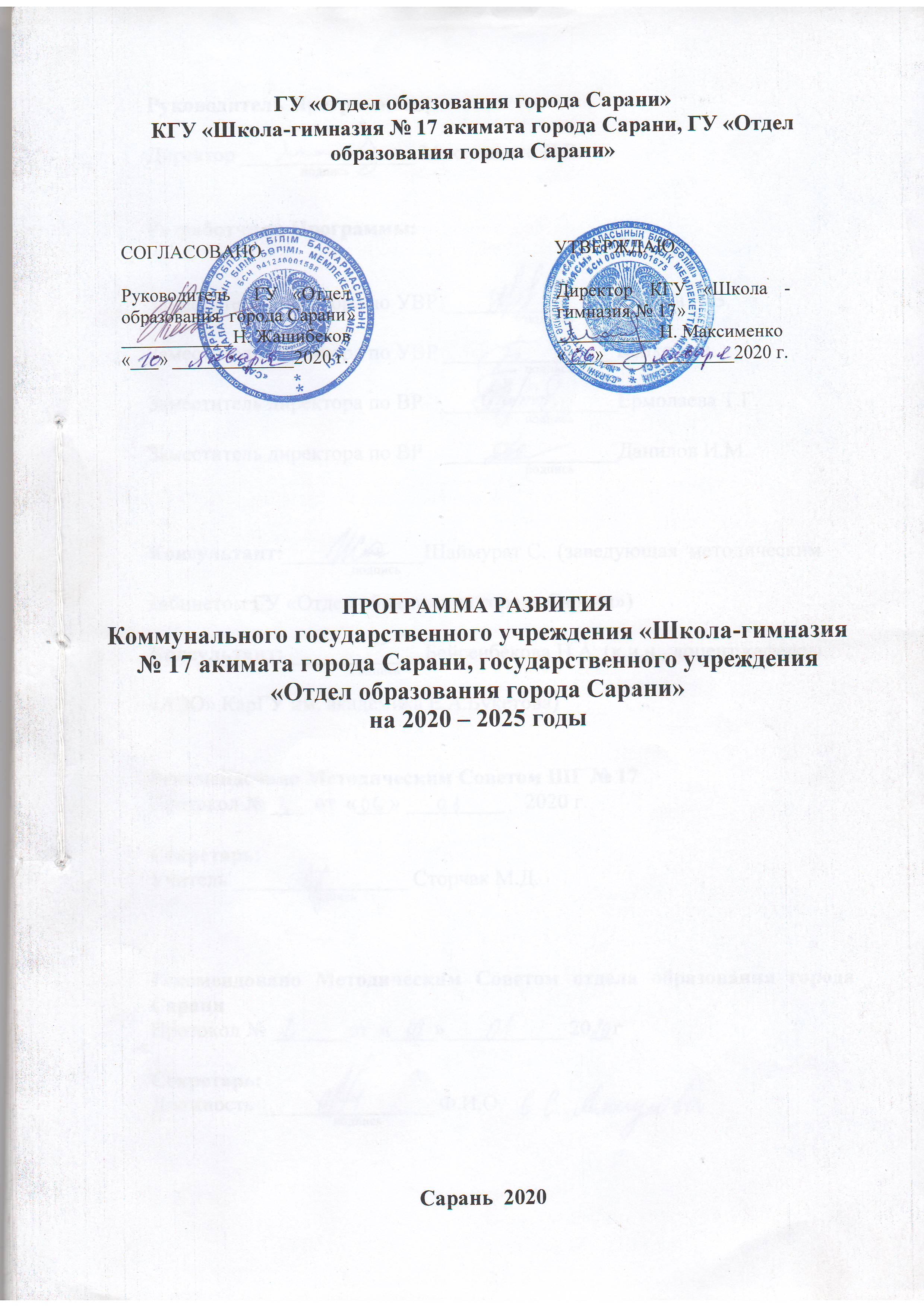 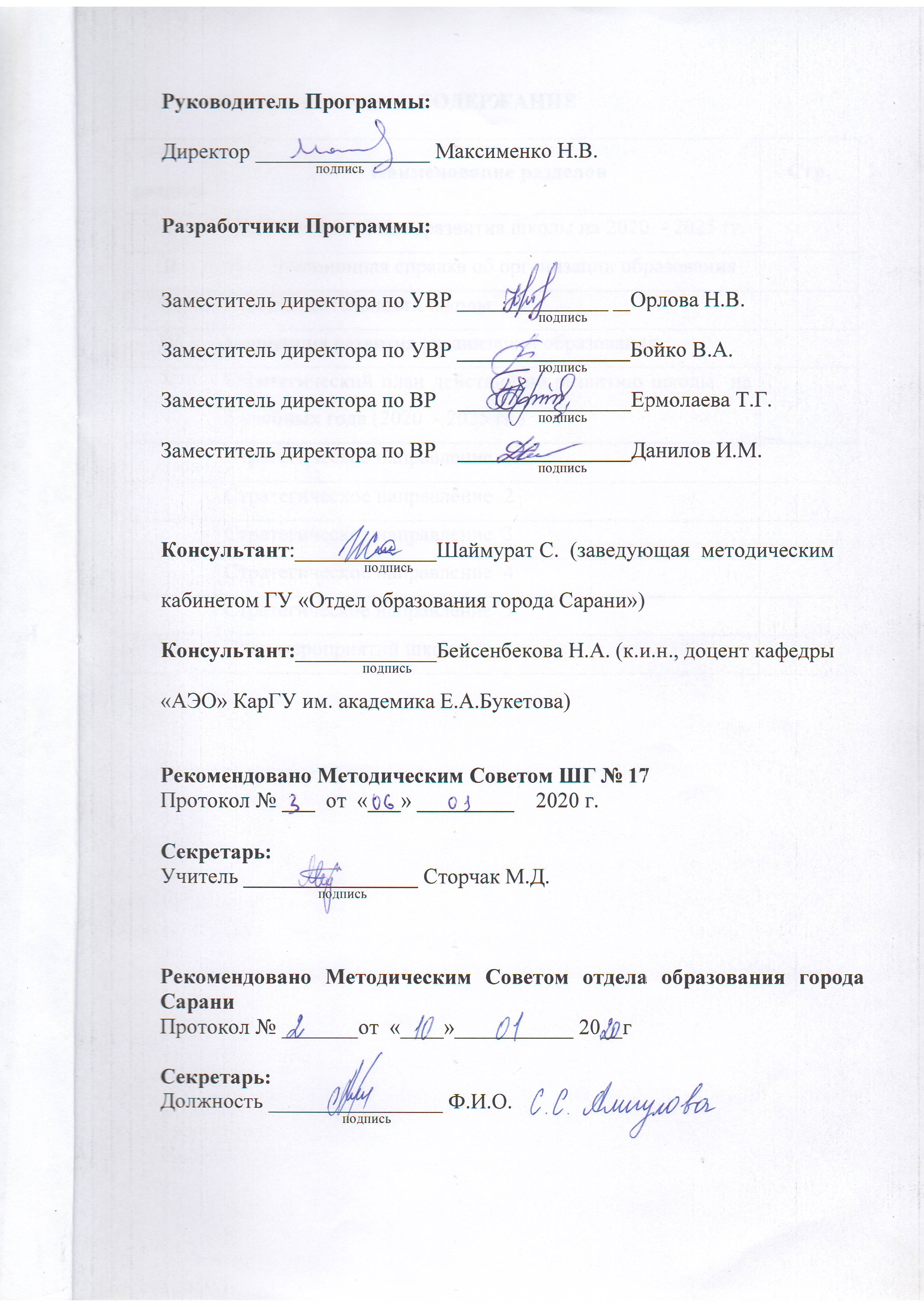 I. Паспорт Программы развития Коммунального государственного учреждения «Школа-гимназия № 17 акимата города Сарани, государственного учреждения «Отдел образования города Сарани»на 2020 – 2025 годыИнформационная справка об организации образованияОбщая характеристика организации образования:III. Анализ деятельности школы-гимназии1. SWOT – анализ2. Анализ деятельности черед диагностический инструментарий1) Анализ преподавания и обученияИнформация по качественному составу педагогических кадров (возраст)Информация по качественному составу педагогических кадров (распределение педагогов по стажу работы)Информация по качественному составу педагогических кадров (распределение педагогов по уровням квалификации)Информация по качественному составу педагогических кадров (распределение педагогов по уровням образования)Информация о прохождении курсов повышения квалификацииНаучно-методическая и научно-исследовательская деятельность учителей за последние 3 года (2017-2018, 2018-2019, 2019-2020 учебные года)Результативность учебной, научно-исследовательской деятельности учителей с обучающимися школы  (предметные  олимпиады, научные соревнования, научно-исследовательские проекты, соревнования по робототехнике и др.) за последние 3 года (2017-2018, 2018-2019, 2019-2020 учебные года)Участие в конкурсах педагогического мастерства за последние 3 года (2017-2018, 2018-2019, 2019-2020 учебные года).Недельная нагрузка учителей на начало 2019-2020 учебного годаНедельная нагрузка администрации  на начало 2019-2020 учебного годаЗагруженность кабинетовИнформация о контингенте обучающихсяУспеваемость и качество знаний обучающихся 9, 11 классов за последние 5 лет (2015-2016, 2016-2017, 2017-2018, 2018-2019, 2019-2020 учебные года)Качество знаний и успеваемость в разрезе классов за последние 3 года (2017-2018, 2018-2019, 2019-2020 учебные года)Качество знаний в разрезе предметов за последние 3 года (2017-2018, 2018-2019, 2019-2020 учебные года)Обучающиеся, имеющие по одной тройке по итогам последних 3 лет (2017-2018, 2018-2019, 2019-2020 учебные года)2) Анализ школьного климатаВ КГУ «Школа-гимназия работает социально-психологическая служба, целью которой является содействие созданию благоприятного социально-психологического климата в коллективе детей и взрослых образовательного учреждения; изучение психологического комфорта обучающихся.Основной сферой деятельности социально-психологической службы в образовательном процессе является работа по созданию условий, способствующих успешной адаптации и социализации обучающихся, обучению и развитию каждого ребенка в конкретной школьной среде, поддержка в социальной адаптации  детей и подростков категории риска, защита их прав.С целью выявления уровня взаимоотношений в коллективе; уровня характера делового сотрудничества и отношения к значимым явлениям жизни, была проведена диагностика по методике Л.Н. Лутошкина «Психологический климат коллектива». В анкетировании приняли участие 383 обучающихся.Результаты диагностики показали, что в основном уровень психологической благоприятности в классных коллективах школы-гимназии находится на высоком (87%) и среднем (10%) уровне. Благоприятные взаимоотношения в коллективе способствуют хорошему самочувствию и учебе. Но все, же присутствует и низкая степень психологической благоприятности (3%). С данной категорией обучающихся ведется постоянная работа по повышению благополучия в классе и школе.	В диагностике по определению уровня комфортной благоприятности приняли участие 40 педагогов школы-гимназии. Полученные результаты свидетельствуют о наличие высокой и средней степени комфортной благоприятности педагогов в школе.Из результатов анкетирования видно, что  83% педагогов довольны, тем, что работают школе-гимназии и удовлетворены процессом труда; 63%  опрошенных с удовольствием ходят на работу;   43% респондентов считают, что в данном образовательном учреждении реализовались как профессионал и личность; 96% педагогов не хотели, бы менять место работы на другое.Для выявления мнения родителей о степени комфортности детей в школе, в классах, проводилось анонимное анкетирование родителей обучающихся школы в количестве 195 человек.Полученные результаты говорят о наличии высокого и среднего уровня психологического комфорта обучающихся в школе-гимназии.Вывод: Проанализировав полученные данные, можно сделать вывод, что в основном в классных коллективах (обучающиеся, педагоги, родители) преобладает высокая и средняя степень благоприятности. Но все, же присутствует и низкая степень благоприятности, по мнению обучающихся (6 – 3%), и, по мнению родителей (7-5%). Поэтому, необходимо обратить особое внимание организации совместной деятельности  для поднятия эмоционального настроения и сплочения коллективов, повышения степени благоприятности. 3) Управление школой-гимназиейУправление школой-гимназией ориентировано на принципы командного управления и распределенного лидерства. Формами коллегиального управления школой-гимназией является: педагогический совет, научно-методический совет, методические объединения, экспертный совет. Вместе с педагогами равноправными участниками управления школой-гимназией являются Попечительский совет, родительский комитет.Педагогический совет школы-гимназии – это коллегиальный орган самоуправления педагогических работников, который функционирует с целью рассмотрения и решения основных вопросов учебно-воспитательной работы в школе-гимназии. Педагогический совет принимает управленческие решения по всем вопросам профессиональной деятельности педагогов. Научно - методический совет школы – это педагогический коллегиальный орган внутришкольного управления научно-методической деятельностью школы-гимназии, способствующий формированию творческого подхода к педагогической деятельности учителей.Структура научно-методической работы в школе-гимназии имеет разноуровневый характер и включает различные виды и формы научно-методической работы: индивидуальная методическая работа, постоянно действующий семинар, работа методических объединений.В школе-гимназии создано 5 методических объединений: общественно-гуманитарное  направление, естественно-математическое направление, учителей начальных классов, учителей казахского языка и литературы, учителей самопознания, музыки, художественного труда, физической культуры.Попечительский совет школы-гимназии – это коллегиальный орган, постоянно действующий на общественных началах. Попечительский совет школы-гимназии создан в 2018 году (приказ ГУ «Отдел образования города Сарани» от 17.09.2018 г. №323). Целью деятельности Попечительского совета является содействие школе-гимназии в осуществлении ее задач, предусмотренных уставом, в привлечении дополнительных финансовых ресурсов для укрепления материальной базы и повышения качества предоставляемых услуг. В состав Попечительского совета входят 13 человек: родители, представители органов местного самоуправления, предприниматели, представители средств массовой информации, заинтересованные в совершенствовании деятельности и развитии школы-гимназии. Попечительский совет не вмешивается в текущую оперативно-распорядительскую деятельность администрации школы-гимназии. Заседания попечительского совета проводятся 1 раз в квартал. Родительский комитет школы-гимназии – это коллегиальный орган управления школы, который создается с целью оказания помощи педагогическому коллективу в организации образовательного процесса, внеурочного времени и социальной защиты обучающихся. 4) Обеспеченность  МТБ1) Учебные кабинеты:- 1 кабинет химии новой модификации;- 1 кабинет физики новой модификации;- 1 кабинет биологии новой модификации;- 1 кабинет робототехники;- 1 кабинет музыки, самопознания;- 1 кабинет географии;- 1 кабинет НВП;- 2 кабинета иностранного языка;- 3 кабинета казахского языка;- 2 кабинета математики;- 2 кабинета информатики (с интерактивным оборудованием);- 2 кабинета русского языка и литературы (с интерактивным оборудованием);- 1 кабинет истории (с интерактивным оборудованием);- 8 кабинетов начальной школы (6 с интерактивным оборудованием);- 1 кабинет предшкольной подготовки;- 1 кабинет технологии;- 1 столярная мастерская;- 1 конференц-зал (с мультимедийным подиумом);- 1 библиотека;- 1 медицинский кабинет;- 1 процедурный кабинет;- 2 спортивных зала (большой, малый);- 1 актовый зал (совмещен со столовой на 110 посадочных мест).2) Оборудование:3)  Потребность в ремонтно-строительных работах:- асфальтирование школьной территории;- ремонт школьных запасных выходов;- капитальный ремонт электроснабжения;- ремонт спортивного зала;- капитальный ремонт хозяйственных построек;- монтаж подвесных потолков Армстронг;- капитальный ремонт актового зала;- ремонт полов в рекреациях, лестничных маршей и площадок;- строительство школьного стадиона;- замена дверей и ремонт полов в кабинетах.- создание условий для инклюзивного образования- дорожки, поручни, специальное оборудование.IV. Концепция развития организации образования                                                               IV. Концепция развития организации образования КГУ «Школа-гимназия № 17» – это общеобразовательное учреждение, деятельность которого ориентирована на обучение и воспитание  учащихся, способных к активному интеллектуальному труду, формированию широко образованной интеллигентной личности, готовой к творческой и исследовательской деятельности в различных областях наук. Все годы деятельность педагогического коллектива была нацелена на то, чтобы дать каждому учащемуся качественное, всестороннее образование и способствовать дальнейшей успешной социализации обучающихся. Видение – КГУ «Школа-гимназия № 17» стремится к созданию инновационной и востребованной в социуме модели образования, интегрирующей классические традиции  казахстанского  образования с учетом лучших достижений, накопленных отечественной и мировой педагогической практикой. Цель концепции ПРШ: Создание условий для всестороннего развития личности  обучающихся; формирование компетенций и способности  к   самоопределению,   личностному  и   профессиональному выбору.Задачи в свете реализации концепции:1.Обеспечение высокого уровня научно-методического сопровождения образовательной системы школы-гимназии, научно-методической и информационно-коммуникативной  компетентности педагогов;2. Создание образовательной среды, обеспечивающей повышенный уровень образованности учащихся и возможность выбора учащимися образовательного маршрута ( профильное обучение);3. Совершенствование менеджмента в образовании, в том числе внедрение принципов корпоративного управления и деятельности  Попечительского совета;4. Поддержание психолого-педагогических условий, профессионального роста и развития, стимулирующих  достижения педагогов;5. Развитие системы воспитательной работы и воспитывающей среды, объединяющей потенциал всех направлений педагогической деятельности с целью формирования у школьников духовно-нравственных ценностей Общенациональной патриотической идеи «Мәңгілік Ел», «Рухани жаңғыру»  и культуры здорового образа жизни;6. Развитие лидерского потенциала учителей и учащихся,  повышение уровня личностных и командных достижений.     7. Диссеминация лучшего опыта работы (в том числе и  с учащимися, обладающими повышенными способностями) через работу Компетентностного центра. Ожидаемые результаты:1. Инновационная модель  школы-гимназии с учетом лучшего опыта работы. 2. Позитивный имидж  школы-гимназии и ее конкурентоспособные преимущества.3. Удовлетворенность всех участников образовательного процесса качеством образовательных услуг.4. Развитая информационно-образовательная среда, успешная социализация и профессионализация  обучающихся.5. Высокая профессиональная педагогическая компетентность учителей.6.Успешное корпоративное управление, взаимодействие с родительской общественностью, деятельность Попечительского совета.7. Реализация обновленного содержания среднего образования, развитие полиязычной среды в образовательном процессе, реализация инновационных и пилотных проектов  с целью  повышения качества знаний и модернизации образовательной среды .  Миссия: коллектив школы-гимназии видит в создании наиболее благоприятного образовательно-воспитательного пространства для получения  учащимися  качественного образования, способствующего развитию и социализации  всех  учащихся  с  учетом  их  склонностей  и  способностей.   	Глобальная цель: Создание условий для целостного и всестороннего развития личности  обучающегося, формирование компетенций и способности к самоопределению, осознанному личностному и профессиональному выбору.Политика:-Непрерывное изучение и прогнозирование требований социальных заказчиков  и заинтересованных сторон к качеству образования  обучающихся;-Совершенствование перечня и содержания основных образовательных программ в соответствии с потребностями рынка труда и личности;-Внедрение инновационных образовательных технологий и принципов организации учебного процесса;-Совершенствование процессов управленческой деятельности руководства школы-гимназии с опорой на распределенное лидерство и делегирование полномочий;-Совершенствование  качества образования;-Вовлечение учащихся в научно-исследовательский процесс, олимпиадное движение  ориентированное на достижение целей и удовлетворение потребностей личности.Улучшение качества образования будет проходить путем:- развития функциональной грамотности  и компетенций учащихся;- интеграции учебного процесса с практикой;- реализацию обновленного содержания образования и  современных образовательных подходов к обучению и преподаванию;-увеличения  учебно-методического и материально-технического обеспечения  учебного процесса;- совершенствования воспитательной работы; -реализацию инновационных и пилотных проектов;-создание условий для творческой работы и для роста профессионального мастерства учителей через курсовую и межкурсовую переподготовку, деятельность сетевых профессиональных сообществ, дистанционное обучение и самообразование.     Миссию преобразований с точки зрения управления профессиональным ростом педагогов можно понимать следующим образом: «Создание условий для совершенствования профессиональной компетентности   учителей и администрации  школы- гимназии в  области психолого-педагогических, профессиональных и коммуникативных компетенций».                                                              Определение основных ценностей  школы-гимназии:       Базовые ценности:-обеспечение прав и свобод всех участников образовательного процесса;-общечеловеческие ценности: патриотизм, осознание себя гражданином Республики Казахстан и хранителем ее исторического и культурного наследия;-толерантность;-гармоничное развитие личности ребенка;-основа жизнедеятельности- здоровый образ жизни, семейные ценности, понимание ценности образования.    Педагогические   ценности:-организация непрерывного образования педагогов;-накопленный опыт педагогических преобразований, отраженный в содержании образования, используемых методах и педагогических приемах;-использование новых идей, педагогических технологий в сочетании с эффективными традиционными методами обучения;-опыт и качества педагогов, приобретаемые в результате этого процесса (профессиональная компетентность, психофизическая подготовленность, направленность на самосовершенствование, развитие нравственных, познавательных, трудовых, коммуникативных, эстетических и физических качеств);-организация работы по постоянному совершенствованию педагогического мастерства.               Учебный процесс  строится в сочетании традиционных ценностей с новыми потребностями  общества: -уважение друг к другу и доверие всех участников образовательного процесса;-признание достижений в работе школы и результатах деятельности ученика;-открытость, прозрачность образовательного процесса;-воспитание полиязычной (триязычной) личности ученика;-создание условий для развития каждого учащегося с учетом его индивидуальных образовательных возможностей;-стремление к высокому уровню самоорганизации учащихся и педагогов;-благоприятная психологическая атмосфера;-содействие творчеству учащихся и педагогов;-обеспечение высокого качества образования.V. Стратегический план действий по развитию школы на 5 учебных лет (2020 - 2025 гг.)1. Стратегическое направление 1. Развитие качества образования.Цель: повышение конкурентоспособности обучающихся на уровнях школы, города, области и республики.   Задачи:- повышение качества знаний обучающихся выпускных классов;- увеличение охвата обучающихся конкурсами научных проектов;- повышение результативности участия обучающихся в олимпиадах различных уровней.2. Стратегическое направление 2. Развитие кадрового потенциала.Цель: создание условий для совершенствования профессиональной компетентности педагогов.Задачи:- активизация обобщения прогрессивного педагогического опыта;- повышение квалификации педагогических работников;- организация наставничества над молодыми специалистами.3. Стратегическое направление 3. Развитие коллегиальной формы управления.Цель: вовлечение в процесс управления школой-гимназией всех субъектов образовательного процесса.Задачи:- активизация взаимодействия родителей со школой;- расширение социального партнёрства;- активизация деятельности Попечительского совета.4. Стратегическое направление 4. Создание условий образовательного процесса.Цель: обеспечение школы-гимназии необходимыми материально-техническими условиями соответствующими требованиям времени и направлению развития организации образования. Задачи:- обеспечение современными компьютерами в соответствии с подушевой нормой;- оснащение классов современным интерактивным оборудованием;- проведение капитальных ремонтных работ;- создание опытных площадок по направлению STEAM;- организация пространства для реализации инклюзивного образования. 5. Стратегическое направление 5. Развитие  функциональной грамотности  и исследовательской компетенции.Цель: развитие навыков проектно- исследовательской и аналитической деятельности, проектирования  среди педагогов и обучающихся.Задачи:- увеличение количества участников и  победителей конкурсов научных проектов различных уровней;- продолжение активной работы по профильным направлениям, развитие   краеведческого направления;- расширение социальных практик обучающихся.6. Стратегическое направление 6. Патриотическое воспитание обучающихся.Цель: создание условия для воспитания патриотизма и гражданственности.Задачи:- расширение волонтёрского движения;- расширение применения государственного языка в школе с русским языком обучения.- использование краеведческого и исторического компонентов, театральной педагогики в различных видах деятельностиСОДЕРЖАНИЕ№ разделаНаименование разделовСтр.IПаспорт Программы развития школы на 2020  - 2025 гг.IIИнформационная справка об организации образованияIIIАнализ деятельности школыIVКонцепция развития организации образованияVСтратегический план действий по развитию школы  на 5 учебных года (2020  - 2025 гг.)Стратегическое направление  1Развитие качества образования.Стратегическое направление  2Развитие кадрового потенциала.Стратегическое направление  3Развитие коллегиальной формы управления.Стратегическое направление  4Создание условий образовательного процесса.Стратегическое направление  5Развитие исследовательской компетенции.Стратегическое направление  6Патриотическое воспитание обучающихся.Нормативно-правовое обеспечение ПРШУказ Президента Республики Казахстан от 1 февраля 2010 года №922 «О стратегическом плане развития Республики Казахстан до 2020 года»;Закон Республики Казахстан «Об образовании» от 2007 года (с изменениями и дополнениями по состоянию от 19.04.2019г.);Закон Республики Казахстан «О правах ребенка в Республике Казахстан» от 8 августа 2012 года №345 – II (с изменениями и дополнениями по состоянию на 24.05.2018г.);Послание Президента Республики Казахстан К.Токаева народу Казахстана от 2 сентября 2018 года «Конструктивный общественный диалог-основа стабильности и процветания Казахстана»;План нации «100 конкретных шагов: современное государство для всех» (май 2015 год);Государственного общеобязательного стандарта начального образования, утвержденного приказом Министра образования и науки Республики Казахстан от 31 октября 2018 года № 604; Государственного общеобязательного стандарта основного среднего образования, утвержденного приказом Министра образования и науки Республики Казахстан от 31 октября 2018 года № 604; Государственного общеобязательного стандарта общего среднего образования, утвержденного приказом Министра образования и науки Республики Казахстан от 31 октября 2018 года № 604;Концептуальные основы воспитания в условиях реализации программы «Рухани жаңғыру» Утверждены приказом Министра образования и науки Республики Казахстан от 15.04.2019 года № 145;Постановление Правительства Республики Казахстан «Об утверждении Типового комплексного плана по усилению воспитательного компонента процесса обучения во всех организациях образования» от 29 июня 2012 года № 873;Устав КГУ «Школа-гимназия № 17 акимата города Сарани, государственного учреждения «Отдел образования города Сарани». Утвержден Постановлением акимата города Сарани от 25 июня 2019 года № 31/08.Миссия ПРШМиссия школы – гимназии заключается в создании условий для получения качественного образования, развития информационной, коммуникативной и исследовательской компетенции, формирования патриотизма и гражданственности, обучающихся посредствам взаимодействия всех субъектов образовательного процесса в условиях корпоративной среды. Миссия школы-гимназии дифференцируется по отношению к различным субъектам образовательного процесса:по отношению к обучающимся, школа-гимназия внедряет инновационные образовательные технологии, создаёт условия для инклюзивного образования, использует вариативный компонент для ранней профилизации;по отношению к педагогам школа-гимназия создаёт оптимальную трудовую обстановку, условия для поддержки и внедрения новых методов, систему поддержки опытными педагогами молодых специалистов;   по отношению к родителям школа-гимназия создаёт условия для прозрачности образовательного процесса и привлечения родителей к жизни школы посредствам деятельности родительских комитетов и Попечительского совета;по отношению к системе образования школа-гимназия апробирует инновационные стратегии и транслирует лучший опыт на уровне города и области.Цель ПРШСоздание условий для повышения эффективности образовательного процесса посредствам внедрения инновационных стратегий, активизации исследовательской деятельности и совершенствования профессиональной компетенции педагогов.Задачи ПРШФормированию личности выпускника школы-гимназии обладающего навыками XXI века и успешно социализирующегося в перманентно меняющемся мире;Создание условий для постоянных исследований педагогической практики, апробации инновационного опыта и повышения эффективности преподавания;Развитие внешних контактов школы-гимназии с другими школами, колледжами, университетами, научными центрами города, области и республики;Формирование патриотизма, гражданственности, духовности и толерантности у обучающихся, способствующих успешной личностной социализации в обществе;Поиск, изучение, апробация, внедрение и трансляция инновационных образовательных стратегий через сетевое сообщество и деятельность Ведущей школы;Совершенствование перманентно действующей системы непрерывного профессионального самообразования педагогов, нацеленного на перспективные изменения.Ожидаемые результаты ПРШКачество знаний в 9-х и 11-х классах 60%; Охват научными проектами 20% обучающихся; Увеличение количества победителей Республиканской предметной олимпиады на городском и областном уровнях (30/6); Обобщение и выпуск методической продукции на областном уровне: 2 наименования (ежегодно); Рост количества педагогов-исследователей и педагогов – мастеров: 26 / 5;Вовлечение 50% родителей в постоянное взаимодействие со школой; Рост количества  социальных партнёров: 10;Количества обучающихся на 1 компьютер (не старше 5 лет): 5 обучающихся на 1 компьютер; Количество кабинетов оснащённых современным интерактивным оборудованием: 10;Количество победителей конкурса научных проектов школьников на городском и областном уровнях:  30/10; Количество выпущенных краеведческих материалов: 2; - Охват обучающихся социальными практиками: 10%;Доля обучающихся вовлечённых в волонтёрское движение: 30%; Количество мероприятий организованных волонтёрами: 10 (ежегодно); Количество проведённых совместно с ОШ № 4 мероприятий: 2 (ежегодно);Рост количества выпускников успешно сдавших «Казтест».Основные  направления ПРШРазвитие качества образования;Развитие кадрового потенциала;Развитие коллегиальной формы управления;Создание условий образовательного процесса;Развитие функциональной грамотности и           исследовательской компетенции;Патриотическое воспитание обучающихся.Периоды реализации ПРШ2020 – 2025 гг.Организация и контроль исполнения ПРШГосударственное учреждение «Отдел образования города Сарани».Полное название:Коммунальное государственное учреждение «Школа-гимназия № 17» акимата города Сарани, ГУ «Отдел образования города Сарани»Юридический адрес:100200 Карагандинская область,  города Сарань, улица Абая, дом 25АТелефон:8(72137) 7-23-10Тип учреждения:Государственная организация среднего образования (начального, основного среднего, общего среднего)Язык обучения:РусскийГод постройки:1967 год Год последнего капитального ремонта:  -Число этажей:3 (три) этажаПлощадь здания:4053,4 кв. м.Проектная вместимость школы: 960 человекСильные стороныСлабые стороныНаличие в педагогическом коллективе «педагогов - исследователей». 90% учителей прошли курсы по обновлению содержания образования. Высокие показатели итоговой аттестации и Единого Национального тестирования.Преобразование школы в школу–гимназию и реализация областных проектов на базе школы.5. Наличие кабинетов новой модификации (химия, физика, биология, робототехника).Низкий уровень знания английского языка учителями естественно–математического цикла.Отсутствие постоянной рефлексивной практики учителей по итогам уроков.Низкая мотивация обучающихся к олимпиадной и проектной деятельности.Отсутствие мотивации и отдельных навыков у части педагогов.ВозможностиУгрозыИзучение английского языка учителями на долгосрочных и краткосрочных курсах.Повышение эффективности обучения через внедрение подхода «Lesson Study».Сотрудничество с кафедрами и научными центрами КарГУ имени академика Е.А.Букетова.Проведение разъяснительной работы, оказание помощи, демонстрация эффективности.1. Нехватка учителей математики, русского языка и литературы, географии.2. Недостаточное развитие навыков формативного оценивания и составления суммативных заданий.3. Низкие показатели участия в олимпиадах и конкурсов проектов областного уровня.4. Отсутствие понимания необходимости изменений частью педагогов и родителей.5. Недостаточная материально-техническая база для исследовательской деятельности.№Возраст педагоговКоличествоДоля  (%)1До 30 лет1223%231 – 45 лет1733%345 – 60 лет2242%4Свыше 60 лет12%Итого:Итого:52100%№Стаж  педагоговКоличествоДоля  (%)1До 3 лет815%24 – 8 917%39 – 15510%416 – 20917%521 – 25815%626 – 30 36%731 – 35510%836 – 40 48%9Свыше 4012%Итого:Итого:52100%Всего педагоговЕдиница измеренияВ том числе по категориямВ том числе по категориямВ том числе по категориямВ том числе по категориямВ том числе по категориямВ том числе по уровням квалификацииВ том числе по уровням квалификацииВ том числе по уровням квалификацииВ том числе по уровням квалификацииВ том числе по уровням квалификацииВсего педагоговЕдиница измерениявсеговысшаяперваявтораябез категориивсегопедагог-модератор педагог-экспертпедагог-исследовательпедагог-мастер52Чел.2814167245514-52100%54%27%2%12%13%46%10%10%26%-Всего педагоговЕдиница измеренияВ том числе по уровням образованияВ том числе по уровням образованияВ том числе по уровням образованияВ том числе по уровням образованияВ том числе по уровням образованияВсего педагоговЕдиница измеренияСредне-специальное /  техническое и профессиональноеПослесреднее образованиеВысшееПослевузовское (магистратура)Послевузовское (докторантура PhD)52Чел.11-393-52%21%-72%7%-№НаправлениеНаименованиеВсего педагоговИз них прошли курсы (кол-во)В организацияхВ организацияхНе прошли обучение Не прошли обучение №НаправлениеНаименованиеВсего педагоговИз них прошли курсы (кол-во)ЦПМ(кол-во)«Өрлеу»(кол-во)Кол-во%1Методика и технологии преподавания«Эффективное обучение»(3 (базовый) уровень5213493262%1Методика и технологии преподавания«Лидерство учителя в школе»(2 (основной) уровень)5255-3262%1Методика и технологии преподавания«Лидерство учителя в педагогическом сообществе»(1 (продвинутый) уровень)5222-3262%2Менеджмент и лидерство в школе(9-месячные курсы для руководителей школ)Программа руководителей организаций образования РК (для полнокомплектных школ)10--1100%3Обновленное содержание среднего образования(содержание предметов и оценивание в начальной, основной, старшей школах)Программа обучения учителей по предмету «Начальные классы»151513200%3Обновленное содержание среднего образования(содержание предметов и оценивание в начальной, основной, старшей школах)Программа обучения учителей по предмету «Казахский язык и литература»665100%3Обновленное содержание среднего образования(содержание предметов и оценивание в начальной, основной, старшей школах)Программа обучения учителей по предмету «Русский язык и литература»332100%3Обновленное содержание среднего образования(содержание предметов и оценивание в начальной, основной, старшей школах)Программа обучения учителей по предмету «Английский язык»8413450%3Обновленное содержание среднего образования(содержание предметов и оценивание в начальной, основной, старшей школах)Программа обучения учителей по предмету «Математика»333-00%3Обновленное содержание среднего образования(содержание предметов и оценивание в начальной, основной, старшей школах)Программа обучения учителей по предмету «Физика»222-00%3Обновленное содержание среднего образования(содержание предметов и оценивание в начальной, основной, старшей школах)Программа обучения учителей по предмету «Химия»111-00%3Обновленное содержание среднего образования(содержание предметов и оценивание в начальной, основной, старшей школах)Программа обучения учителей по предмету «Биология»111-00%3Обновленное содержание среднего образования(содержание предметов и оценивание в начальной, основной, старшей школах)Программа обучения учителей по предмету «География»111-00%3Обновленное содержание среднего образования(содержание предметов и оценивание в начальной, основной, старшей школах)Программа обучения учителей по предмету «История»322-134%3Обновленное содержание среднего образования(содержание предметов и оценивание в начальной, основной, старшей школах)Программа обучения учителей по предмету «Информатика»333-00%3Обновленное содержание среднего образования(содержание предметов и оценивание в начальной, основной, старшей школах)Программа обучения учителей по предмету «Художественный труд»222-00%3Обновленное содержание среднего образования(содержание предметов и оценивание в начальной, основной, старшей школах)Программа обучения учителей по предмету «Физическое воспитание»44-400%4Разработка и экспертиза заданий по оцениванию(10 предметов основной и старшей школы)Программа обучения учителей по предмету «Казахский язык и литература»60--6100%4Разработка и экспертиза заданий по оцениванию(10 предметов основной и старшей школы)Программа обучения учителей по предмету «Русский язык и литература»30--3100%4Разработка и экспертиза заданий по оцениванию(10 предметов основной и старшей школы)Программа обучения учителей по предмету «Английский язык»80--8100%4Разработка и экспертиза заданий по оцениванию(10 предметов основной и старшей школы)Программа обучения учителей по предмету «Математика»311-266%4Разработка и экспертиза заданий по оцениванию(10 предметов основной и старшей школы)Программа обучения учителей по предмету «Физика»20--2100%4Разработка и экспертиза заданий по оцениванию(10 предметов основной и старшей школы)Программа обучения учителей по предмету «Химия»10--1100%4Разработка и экспертиза заданий по оцениванию(10 предметов основной и старшей школы)Программа обучения учителей по предмету «Биология»111-00%4Разработка и экспертиза заданий по оцениванию(10 предметов основной и старшей школы)Программа обучения учителей по предмету «География»10--1100%4Разработка и экспертиза заданий по оцениванию(10 предметов основной и старшей школы)Программа обучения учителей по предмету «История»311-266%4Разработка и экспертиза заданий по оцениванию(10 предметов основной и старшей школы)Программа обучения учителей по предмету «Информатика»311-266%5Школьные тренеры и координаторы«Рефлексия в практике учителя» (школьные тренеры по методике и технологиям преподавания и обучения)521010-5-5Школьные тренеры и координаторы«Исследования в практике учителя» (школьные тренеры по исследованиям)5222-2-5Школьные тренеры и координаторыШкольные координаторы по критериальному оцениванию5233-3-6Обновленное содержание среднего образования(5-дневные для руководителей школ)Программа обучения директоров школ1---16Обновленное содержание среднего образования(5-дневные для руководителей школ)Программа обучения заместителей директоров по учебно-методической работе41--375%6Обновленное содержание среднего образования(5-дневные для руководителей школ)Программа обучения заместителей директоров по воспитательной работе211-150%7Школьные психологиПрограмма обучения школьных психологов100-1100%7Школьные психологиПрограмма обучения школьных профориентаторов111-0100%№Фамилия, имя, отчество (при наличии) учителяУчебный годНаименование статьиНаименование проектаНаименование учебников, учебно-методических пособий, программ, методических рекомендаций и др.Выход1Ахметбекова Нурзиля Калеулловна2017-2018«Использование англоязычной терминалогии на уроках химии в 7 классе»Сборник Международной научной конференции «Актуальные научные исследования в современном мире», статья2Алиев Али Аласманович2018-2019Критериальное оценивание на уроках физической культуры физической культуры в рамках обновленного содержания образованияЖУРНАЛ «Актуальные научные исследования в современном мире»,  выпуск 11(43) Часть 7 Ноябрь 2018 г.2Алиев Али Аласманович2019-2020«Пилотный проект «Урок футбола»III областная  ярмарка социально – педагогических инноваций в сфере образования в рамках VII Областной научно – практической конференции«Диверсификация как приоритетный вектор развития системы образования в условиях четвертой промышленной революции»2Алиев Али Аласманович2019-2020«Пилотный проект «Урок  футбола»Журнал I Международного форума педагогов – новаторов «Современное образование: вызовы, тренды и стратегии»3Борзых Игорь Васильевич2017-2018«Формативное оценивание на уроке математики в 5 классе»Сборник Международной научной конференции «Актуальные научные исследования в современном мире», статья4Буеракова Мария Александровна2019-2020Внедрение элементов «Stem - образование» в начальной школеСборник Международной научной конференции «Актуальные научные исследования в современном мире», статья5Вострикова Ирина Анатольевна2018-2019Критериальное оценивание на уроках физической культуры физической культуры в рамках обновленного содержания образованияЖУРНАЛ «Актуальные научные исследования в современном мире»,  выпуск 11(43) Часть 7 Ноябрь 2018 г.62019-2020 «Пилотный проект «Урок футбола»III областная  ярмарка социально – педагогических инноваций в сфере образования в рамках VII Областной научно – практической конференции «Диверсификация как приоритетный вектор развития системы образования в условиях четвертой промышленной революции»62019-2020«Пилотный проект «Урок  футбола»Журнал I Международного форума педагогов – новаторов «Современное образование: вызовы, тренды и стратегии»7Грицюк Тамара Владимировна2018-2019Сборник дидактических заданий по математике для младших школьниковСборник II областной ярмарки социально-педгогических инноваций8Копать Ксения Владимировна2018-2019Задания по английскому языку для учащихся предшкольных классовСборник II областной ярмарки социально-педгогических инноваций9Орлова Наталья Викторовна2017-2018«Использование англоязычной терминалогии на уроках химии в 7 классе»Сборник Международной научной конференции «Актуальные научные исследования в современном мире», статья10Сарвилова Ирина Федоровна2017-2018«Формативное оценивание на уроке математики в 5 классе»Сборник Международной научной конференции «Актуальные научные исследования в современном мире», статья11Сторчак Мария Дмитриевна2018-2019Методический комплект лэпбук «Lets play»Методическое пособие «Сборник полиязычных лексических единиц для работников дошкольного образования»Сборник II областной ярмарки социально-педагогических инноваций12Шакенова Ботагоз Женисовна2018-2019Разработка урока казахского языкаСборник материалов областного научно-практического семинара «Новые подходы в практике преподавания и обучения». Филиал АО НЦПК «Өрлеу»№Фамилия, имя, отчество (при наличии) учителяУчебный годНаименование мероприятияНаименование мероприятияНаименование мероприятияНаименование мероприятияКол-во призеров№Фамилия, имя, отчество (при наличии) учителяУчебный годуровеньуровеньуровеньуровеньКол-во призеров№Фамилия, имя, отчество (при наличии) учителяУчебный годГородскойОбластнойРеспубликанскийМеждународныйКол-во призеров1Ахметбекова Нурзиля Калеулловна2017-20182 тур  (городской) Республиканской олимпиады по предмету химия21Ахметбекова Нурзиля Калеулловна2018-20192 тур  (городской) Республиканской олимпиады по предмету химия12Аникин Николай Николаевич2017-20182 тур  (городской) Республиканской олимпиады по предмету физика32Аникин Николай Николаевич2018-20192 тур  (городской) Республиканской олимпиады по предмету физика22Аникин Николай Николаевич2019-2020Практикум по основам электротехники в рамках городской Недели Науки и техники23Амирова Эльвира Кайратовна2017-20182 тур  (городской) Республиканской олимпиады по предмету история Казахстана13Амирова Эльвира Кайратовна2018-20192 тур (городской) защиты научных проектов13Амирова Эльвира Кайратовна2019-2020Конкурс «Кубок техиноваций» в рамках городской Недели Науки и техники24Ахметжанова Эльмира Мейрамовна2018-2019Республиканский конкурс чтецов произведений Фаризы Онгарсыновой54Ахметжанова Эльмира Мейрамовна2019-2020«Жүзден жүйрік» атты интеллектуалды білім байқауы25Алиев Али Аласманович2018-2019Спартакиада школьников по футболу125Алиев Али Аласманович2019-2020Первенство города по футболуПервенство области по мини - футболу285Алиев Али Аласманович2019-2020Первенство города по шахматам25Алиев Али Аласманович2019-2020Спартакиада школьников по волейболу66Буеракова Мария Александровна2017-2018Городская игра в рамках областного проекта «Геоград»36Буеракова Мария Александровна2018-2019Конкурс «Пони»56Буеракова Мария Александровна2019-2020Республиканский интеллектуальный марафон "Акбота 2019"47Борзых Игорь Васильевич2017-20182 тур  (городской) Республиканской олимпиады по предмету математикаОлимпиада по математике «Bilgen Alaman»Республиканская дистанционная олимпиада (КИО) -математикаОлимпиада по основам наук «УрФУДУ»417Борзых Игорь Васильевич2018-2019Городской тур Президентской олимпиадыРеспубликанская дистанционная олимпиада (КИО)-математика137Борзых Игорь Васильевич2018-20192 тур  (городской) Республиканской олимпиады по предмету математика137Борзых Игорь Васильевич2019-20202 тур  (городской) Республиканской олимпиады по предмету математикаРеспубликанская дистанционная олимпиада (КИО) - математика68Бойко Валентина Александровна2017-2018КВН в рамках городской недели Науки и техникиКонкурс компьютерной презентации видеороликов,  посвященного 25-летию государственных символов РКРеспубликанский интеллектуальный марафон "Акбота»138Бойко Валентина Александровна2017-2018КВН в рамках городской недели Науки и техникиКонкурс компьютерной презентации видеороликов,  посвященного 25-летию государственных символов РКРеспубликанская дистанционная олимпиада (КИО) – юный эрудит58Бойко Валентина Александровна2018-2019Весенний конкурс первоклассников «Пони»18Бойко Валентина Александровна2019-2020Конкурс «Русский медвежонок – языкознание для всех»29Бондарь Ирина Владимировна2017-2018Олимпиада «Clever»Республиканский интеллектуальный марафон "Акбота»39Бондарь Ирина Владимировна2019-2020Конкурс «Созвездие муз»Республиканский интеллектуальный марафон "Акбота 2019"Конкурс «Русский медвежонок – языкознание для всех»810Беделбаева Аяулым Конжибековна2019-2020«Жүзден жүйрік» атты интеллектуалды білім байқауы311Воскобойник Юлия Анваровна2017-2018Республиканский интеллектуальный марафон "Акбота 2019"411Воскобойник Юлия Анваровна2018-20192 тур (городской) защиты научных проектов111Воскобойник Юлия Анваровна2019-2020Игра-конкурс «Интеллектоша»512Воробьева Елена Николаевна2018-2019Конкурс «Русский медвежонок – языкознание для всех»912Воробьева Елена Николаевна2018-2019Конкурс «Пони»912Воробьева Елена Николаевна2019-2020Республиканский интеллектуальный марафон "Акбота 2019"313Воробьева Марина Геннадьевна2017-2018Конкурс проектов по информатике3 этап (областной) Республиканской олимпиады по предмету информатикаРеспубликанская дистанционная олимпиада (КИО) - информатика2513Воробьева Марина Геннадьевна2017-20182 тур  (городской) Республиканской олимпиады по предмету информатикаОбластной хакатон по информатикеРеспубликанская дистанционная олимпиада (КИО) - информатика2513Воробьева Марина Геннадьевна2017-2018Городские соревнования по робототехнике, посвященные 20-летию АстаныОбластной хакатон по информатикеРеспубликанская дистанционная олимпиада (КИО) - информатика2513Воробьева Марина Геннадьевна2017-2018Городской конкурс «Техническое творчество юных» в разделе «Робототехника»Областной хакатон по информатикеРеспубликанская дистанционная олимпиада (КИО) - информатика2514Вострикова Ирина Анатольевна2019-2020Первенство города по шахматам515Гулларова Светлана Игоревна2017-2018IV областная эковикторина  «Планета – наш общий дом!»215Гулларова Светлана Игоревна2018-2019Весенний конкурс первоклассников «Пони»16Гулларов Игорь Ибрагимович2017-2018Первенство города по летнему Президентскому многоборью2516Гулларов Игорь Ибрагимович2017-2018Первенство города по баскетболу девушки, юноши2516Гулларов Игорь Ибрагимович2017-2018Первенство города по футболу2516Гулларов Игорь Ибрагимович2017-2018Лыжная эстафета2516Гулларов Игорь Ибрагимович2017-2018Первенство города по волейболу девушки, юноши2516Гулларов Игорь Ибрагимович2019-2020Соревнования «Школьная спортивная лига» по волейболу  (мальчики)1616Гулларов Игорь Ибрагимович2019-2020Соревнования «Школьная спортивная лига» по волейболу  (девочки)1617Горбунова Айжан Кенжешовна2017-2018Игровой конкурс «Британский бульдог»417Горбунова Айжан Кенжешовна2018-20192 тур  (городской) Республиканской олимпиады по предмету английский язык118Грицюк Тамара Владимировна2018-20192 тур (городской) защиты научных проектов119Данилов Илья Михайлович2019-2020Конкурс «Кубок техиноваций» в рамках городской Недели Науки и техники719Данилов Илья Михайлович2019-2020Конкурс «Дебаты»719Данилов Илья Михайлович2019-20202 тур  (городской) Республиканской олимпиады по предмету Основы права719Данилов Илья Михайлович2019-20202 тур  (городской) Республиканской олимпиады по предмету История Казахстана720Ким Марина Александровна2019-2020Қалалық  «Profiland» квест-ойынында521Крыженкова Елена Ивановна2017-20182 тур  (городской) Республиканской олимпиады по предмету русский языкРеспубликанский интеллектуальный марафон "Акбота 2019"XIV Международная Олимпиада по основам наук (русский язык)621Крыженкова Елена Ивановна2018-20192 тур  (городской) Республиканской олимпиады по предмету русский язык121Крыженкова Елена Ивановна2019-20202 тур  (городской) Республиканской олимпиады по предмету русский языкРеспубликанский интеллектуальный марафон "Акбота 2019"721Крыженкова Елена Ивановна2019-2020Брейн-ринг в рамках городской Недели Науки и техникиРеспубликанский интеллектуальный марафон "Акбота 2019"722Қасымұлы Нурлан2018-2019Городская выставка «Жасөспірімдердің техникалық шығармашылығы-2019», «Темір жол және автокөлік»322Қасымұлы Нурлан2018-20192 тур (городской) защиты научных проектов322Қасымұлы Нурлан2018-2019Городская выставка «Жасөспірімдердің техникалық шығармашылығы-2019», «Ағаштан жасалған бұйымдар»322Қасымұлы Нурлан2019-2020Республиканская интернет – олимпиада «tio.kz»223Курмангалиева Гульжан Сапаргалиевна2017-20182 этап (городской) защиты научных проектовИнтеллектуальный кокурс «IQ»623Курмангалиева Гульжан Сапаргалиевна2017-20182 этап (городской) Республиканской предметной олимпиады по казахскому языкуРеспубликанская дистанционная олимпиада по казахскому языку «ЗИЯТ»623Курмангалиева Гульжан Сапаргалиевна2018-2019«Тәуелсіз ел ұланымын» «Үздік эссе»123Курмангалиева Гульжан Сапаргалиевна2019-20202 тур  (городской) Республиканской олимпиады по предмету казахский язык423Курмангалиева Гульжан Сапаргалиевна2019-20202 этап (городской) защиты научных проектов424Ламанова Лидия Леонидовна2018-2019Конкурс «Пони»524Ламанова Лидия Леонидовна2019-2020КВН в рамках городской Недели Науки и техники525Максименко Никита Валерьевич2017-20182 тур  (городской) Республиканской олимпиады по предмету основы праваРеспубликанская дистанционная олимпиада (КИО) – Всемирная историяXIV Международная Олимпиада по основам наук (история)5325Максименко Никита Валерьевич2017-20182 тур  (городской) Республиканской олимпиады по предмету история КазахстанаРеспубликанская дистанционная олимпиада (КИО) – история КазахстанаXIV Международная Олимпиада по основам наук (история)5325Максименко Никита Валерьевич2017-20182 тур  (городской) Республиканской олимпиады по предмету история КазахстанаРеспубликанская дистанционная олимпиада (КИО) – ЧОПXIV Международная Олимпиада по основам наук (история)5325Максименко Никита Валерьевич2018-20192 тур  (городской) Республиканской олимпиады по предмету Основы праваРеспубликанская дистанционная олимпиада (КИО) – ЧОП3225Максименко Никита Валерьевич2018-20192 тур  (городской) Республиканской олимпиады по предмету история КазахстанаРеспубликанская дистанционная олимпиада (КИО) - история Казахстана;3225Максименко Никита Валерьевич2018-20192 тур  (городской) Республиканской олимпиады по предмету история КазахстанаРеспубликанская дистанционная олимпиада (КИО) - ОБЖ3225Максименко Никита Валерьевич2019-20202 тур  (городской) Республиканской олимпиады по предмету Основы правоведения3 тур (областной) Республиканской олимпиады по предмету история Казахстана825Максименко Никита Валерьевич2019-20202 тур  (городской) Республиканской олимпиады по предмету история Казахстана3 тур (областной) Республиканской олимпиады по предмету основы права826Москвина Любовь Николаевна2017-20182 тур  (городской) Республиканской олимпиады по предмету математикаРеспубликанский интеллектуальный марафон "Акбота 2017"XIV Международная Олимпиада по основам наук (математика)526Москвина Любовь Николаевна2018-2019Олимпиада «CLEVER»Республиканский интеллектуальный марафон "Акбота 2018"327Нарова Асель Нуртаевна2017-20182 тур (городской) защиты научных проектовДистанционная олимпиада по казахскому языку «ЗИЯТ»427Нарова Асель Нуртаевна2018-2019XI «Жарқын болашақ»227Нарова Асель Нуртаевна2019-2020Сәкен Сейфуллиннің 125-жылдығына арналған Облыстық шығармашылық конкурсы «Әдеби – музыкалық композиция» номинациясыКонкурс  проектов «Молодой ученый»427Нарова Асель Нуртаевна2019-2020Сәкен Сейфуллиннің 125-жылдығына арналған Облыстық шығармашылық конкурсы «Әдеби – музыкалық композиция» номинациясыРеспубликанская дистанционная олимпиада (КИО) – казахский язык427Нарова Асель Нуртаевна2019-2020Сәкен Сейфуллиннің 125-жылдығына арналған Облыстық шығармашылық конкурсы «Әдеби – музыкалық композиция» номинациясыILEDER.KZ – жас көшбасшы республикалық дарынды оқушылар олимпиадасы28Нуянзина Светлана Ивановна2018-2019Выставка «Жасөспірімдердің техникалық шығармашылығы-2019», «Архитектура», «Интерьер дизайны»Творческий  конкурс рисунков «Графика» ДДЮ г. Караганда328Нуянзина Светлана Ивановна2018-2019Чемпионат «ZHASSKILLS SARAN-2019»  номинации «АСПАЗДЫҚ ІС»Творческий  конкурс рисунков «Графика» ДДЮ г. Караганда328Нуянзина Светлана Ивановна2019-20202 тур (городской) защиты научных проектовРеспубликанский конкурс поделок из природного материала «Осенняя мастерская», Международный центр развития «ASIAEDUCATION» 628Нуянзина Светлана Ивановна2019-20202 тур (городской) защиты научных проектовРеспубликанский конкурс декоративно – прикладного искусства «Бисеромания» Международный центр развития и образования «Платон»628Нуянзина Светлана Ивановна2019-20202 тур (городской) защиты научных проектовРеспубликанская Национальная интернет олимпиада по Художественному труду (для девочек)  «nio.kz»629Орлова Наталья Викторовна2017-2018Олимпиада по английскому языку (СГТК)Игровой конкурс «BRITISH BULLDOG»430Погребнякова Наталья Александровна2019-2020III Региональный фестиваль робототехники в категории «Робогеометрия»430Погребнякова Наталья Александровна2019-2020III Региональный фестиваль робототехники в категории «Лабиринт управляемых роботов»431Пфенинг Наталья Викторовна2018-2019Олимпиада «Easy English»Игровой конкурс «BRITISH BULLDOG»3832Прошко Татьяна Алексеевна2019-20202 тур  (городской) Республиканской олимпиады по предмету английский языкКонкурс переводчиков при КарГУ им. Букетова333Рахимжанова Рабига Картаевна2017-20182 этап (городской) Республиканской предметной олимпиады по казахскомуVII Республиканский конкурс научных работ «Жас ғалым»233Рахимжанова Рабига Картаевна2018-2019XI  «Жарқын болашақ» номинация «Тілші – әдебиетшілер»133Рахимжанова Рабига Картаевна2018-2019«Тәуелсіз ел ұланымын» «Үздік эссе»134Садовничая Ирина Юрьевна2017-20182 тур (городской) защиты научных проектовРеспубликанский интеллектуальный марафон "Акбота 2017"1434Садовничая Ирина Юрьевна2017-2018Игра в рамках областного проекта «Геоград» - 1 место.34Садовничая Ирина Юрьевна2017-2018Интеллектуальная игра «Математическая олимпиада»34Садовничая Ирина Юрьевна2018-2019Конкурс «Русский медвежонок – языкознание для всех»934Садовничая Ирина Юрьевна2018-2019Конкурс «Пони»934Садовничая Ирина Юрьевна2019-20202 тур (городской) защиты научных проектов135Сарвилова Ирина Юрьевна2017-2018Республиканский интеллектуальный марафон "Акбота 2017"Олимпиада по основам наук «УрФУДУ»535Сарвилова Ирина Юрьевна2018-201935Сарвилова Ирина Юрьевна2019-2020Олимпиада «Математический квест»Республиканская дистанционная олимпиада (КИО) - математика936Талалаева Галина Ивановна2017-2018Республиканский интеллектуальный марафон "Акбота 2017"337Федоровых Наталья Павловна2018-2019Республиканский интеллектуальный марафон "Акбота 2018"Конкурс «Русский медвежонок – языкознание для всех»1537Федоровых Наталья Павловна2019-20202 тур  (городской) Республиканской олимпиады по предмету литературное чтениеОлимпиада «CLEVER 2019»Республиканский интеллектуальный марафон "Акбота 2019"438Шакенова Ботагоз Женисовна2017-2018Конкурс «Созвездие муз»Дистанционная олимпиада по казахскому языку «ЗИЯТ»538Шакенова Ботагоз Женисовна2019-2020«Алтын күз»Республикалық байқауы538Шакенова Ботагоз Женисовна2019-2020«Ұстаз тілегі» республикалық байқау538Шакенова Ботагоз Женисовна2019-2020«Дарынды ұрпақ» Республикалық байқауы539Шибитова Лилия Ибрагимовна2017-2018II этап республиканской олимпиады по биологииОлимпиада по основам наук «УрФУДУ»439Шибитова Лилия Ибрагимовна2018-2019Городской тур Президентской олимпиады339Шибитова Лилия Ибрагимовна2018-2019Городской тур Юниорской олимпиады339Шибитова Лилия Ибрагимовна2018-20192 тур  (городской) Республиканской олимпиады по предмету биология339Шибитова Лилия Ибрагимовна2019-2020Олимпиада в рамках городской Недели Науки и техники 339Шибитова Лилия Ибрагимовна2019-20202 тур  (городской) Республиканской олимпиады по предмету биология340Цай Юлия Игоревна2019-20202 тур  (городской) Республиканской олимпиады по предмету английский язык1Фамилия, имя, отчество (при наличии) учителяНаименование конкурсаРезультатАбишева Аяна ЕрмековнаКазахстанская интернет олимпиада "Педагогическая наука" КИО 2018г.2 местоАхметбекова Нурзиля КалеулловнаКазахстанская интернет олимпиада "Педагогическая наука" КИО 2018г.2 местоАникин Николай НиколаевичРеспубликанская дистанционная олимпиада для учителей физики, 2019г.3 местоАлиев Али АласмановичI Международный форум педагогов – новаторов «Современное образование: вызовы, тренды и стратегии».Конкурс «Статья года» 2020 г.2 местоАлиев Али АласмановичI Республиканская онлайн олимпиада  по физической культуре (среди учителей) 2020 г.1 местоАлиев Али АласмановичI Международный форум педагогов – новаторов «Современное образование: вызовы, тренды и стратегии» 2020г.2 местоБорзых Игорь ВасильевичКазахстанская интернет олимпиада для учителей математики 2018г.1 местоБорзых Игорь ВасильевичКазахстанская интернет олимпиада для учителей математики 2019г.1 местоБорзых Игорь ВасильевичКазахстанская интернет олимпиада для учителей математики 2019г.3 местоБорзых Игорь ВасильевичОбластной конкурс «Математическая регата», 2018 г.3 местоБойко Валентина АлександровнаКазахстанская интернет олимпиада "Педагогическая наука" КИО 2018г.1 местоБойко Валентина АлександровнаКазахстанская интернет олимпиада для учителей начальных классов, 2017 г.1 местоБойко Валентина АлександровнаКазахстанская интернет олимпиада для учителей начальных классов, 2018 г.1 местоБуеракова Мария АлександровнаРеспубликанская дистанционная олимпиада «Пед Старт» для учителей начальных классов, 2018 г.2 местоБондарь Ирина АнатольевнаI Республиканская онлайн олимпиада по русскому языку (среди учителей) 2020г.1 местоВострикова Ирина АнатольевнаI Международный форум педагогов – новаторов «Современное образование: вызовы, тренды и стратегии».Конкурс «Статья года» 2020 г.2 местоВострикова Ирина АнатольевнаI Республиканская онлайн олимпиада по физической культуре (среди учителей) 2020г.1 местоВострикова Ирина АнатольевнаКазахстанская интернет олимпиада "Педагогическая наука" КИО 2018г.1 местоВострикова Ирина АнатольевнаI Международный форум педагогов – новаторов «Современное образование: вызовы, тренды и стратегии» 2020г.2 местоВоробьева Елена НиколаевнаI Международный форум педагогов – новаторов «Современное образование: вызовы, тренды и стратегии» 2020г.3 местоГорбунова Айжан КенжешовнаI Республиканская онлайн олимпиада по английскому языку (среди учителей) 2020г.3 местоГоликова Марина ГельмутовнаГородской конкурс «Mekteptegi Bykkrossing»1 местоГрицюк Тамара ВладимировнаКазахстанская интернет олимпиада по психологии2 местоКим Марина АлександровнаКазахстанская интернет олимпиада "Педагогическая наука" КИО 2018г.3 местоКурмангалиева Гульжан СапаргалиевнаРеспубликанская дистанционная олимпиада «Пед Старт» для учителей казахского языка и литературы, 2019 г.3 местоКопать Ксения ВладимировнаКазахстанская интернет олимпиада «Педагогика: традиции и инновации», 2020 г.3 местоКопать Ксения ВладимировнаРеспубликанский конкурс «Панорама педагогических идей»2 местоҚасымұлы НұрланВсероссийское тестирование «Пед.Эксперт Декабрь 2019», тест «Основы педагогического мастерства»2 местоНарова Асель НуртаевнаГородской конкурс «Учитель года - 2018».2 местоНарова Асель НуртаевнаРеспубликанская дистанционная олимпиада «Пед Старт» для учителей казахского языка и литературы, 2019г.2 местоНарова Асель НуртаевнаКазахстанская интернет олимпиада по казахскому языку2 местоМаксименко Никита ВалерьевичКазахстанская интернет олимпиада «Педагогическая наука» КИО1 местоМаксименко Никита ВалерьевичКазахстанская интернет олимпиада по истории Казахстана для учителей1 местоМаксименко Никита ВалерьевичКазахстанская интернет олимпиада по Всемирной  истории для учителей1 местоМаксименко Никита ВалерьевичКазахстанская интернет олимпиада по географии  для учителей 1 местоМаксименко Никита ВалерьевичОбластной конкурс «Лучший учитель истории – 2019»1 местоМаксименко Никита ВалерьевичРеспубликанская дистанционная олимпиада «Педагогика: традиции и инновации» 2019 г.1 местоМаксименко Никита ВалерьевичКазахстанская интернет олимпиада по предмету «Светскость и основы религиоведения» 1 местоМаксименко Любовь МихайловнаКазахстанская интернет олимпиада «Педагогическая наука» КИО 2018г.1 местоМосквина Любовь НиколаевнаКазахстанская интернет олимпиада для учителей математики 2018 г.2 местоМосквина Любовь НиколаевнаРеспубликанская дистанционная олимпиада для учителей математики, 2019 г.2 местоМосквина Любовь НиколаевнаКазахстанская интернет олимпиада для учителей математики 2020 г.3 местоНуянзина Светлана ИвановнаРеспубликанский конкурсдекоративно – прикладного искусства «Бисеромания» Международный центрразвития и образования «Платон»1 местоОрлова Наталья ВикторовнаКазахстанская интернет олимпиада «Педагогическая наука» КИО 2018г.1 местоОрлова Наталья ВикторовнаРеспубликанская дистанционная олимпиада «Педагогика: традиции и инновации», 2020 г.3 местоПогребнякова Наталья АлександровнаКазахстанская интернет олимпиада для учителей физики 2018г.2 место Савицкая Елена ПавловнаКазахстанская интернет олимпиада «Педагогическая наука» КИО 2018г.2 местоСарвилова Ирина ФедоровнаГородской конкурс «Учитель года» 2017г.1 место (Гран – при)Сарвилова Ирина ФедоровнаРеспубликанская дистанционная олимпиада для учителей математики, 2019 г.2 местоСадовничая Ирина ЮрьевнаРеспубликанская дистанционная олимпиада для учителей начальных классов, 2018 г.1 местоСторчак Мария ДмитриевнаI Республиканская онлайн олимпиада по английскому языку (среди учителей)1 местоУразбекова Лялиза КасымовнаКазахстанская интернет олимпиада «Педагогическая наука» КИО 2018г.2 местоШакенова Ботагоз ЖенисовнаРеспубликанская олимпиада по предмету «Казахский язык» 2020г.2 местоКол-во часов в неделюКоличество учителейКоличество учителейКол-во часов в неделюНа начало учебного годаНагрузка (ставка)10,0620,1130,1740,2250,2860,3370,3980,4490,501010,56110,611210,67130,72140,781510,83160,891720,941821,0019-24131,06-1,3325-2741,39-1,528-36181,56-2свыше 363свыше 2Всего: 45 Всего: 45 Всего: 45 АдминистрацияНедельная нагрузка(час)Общая нагрузка(ставка)Максименко Никита Валерьевич - директор10 часов1 ставкаОрлова Наталья Викторовна – зам. директора по УВР9 часов1 ставкаАхметбекова Нурзиля Калеулловна - зам. директора по УВР25 часов0,5 ставкиБуеракова Мария Александровна - зам. директора по УВР18 часов0,5 ставкиБойко Валентина Александровна – зам. директора по УВР18 часов0,25 ставкиПогребнякова Наталья Александровна - зам. директора по УВР22 часов0,25 ставкиЕрмолаева Татьяна Геннадьевна – зам. директора по ВР16 часов1 ставкаМадьярова Роза Басировна – зам. по АХЧ-1 ставка№Наименование учебных кабинетовНаличие учебного кабинета (+/-)Недельная нагрузка в соответствии с класс-комплектами и Типовым учебным планом (час.)Недельная нагрузка в соответствии с класс-комплектами и Типовым учебным планом (час.)Недельная нагрузка в соответствии с класс-комплектами и Типовым учебным планом (час.)Недельная нагрузка в соответствии с класс-комплектами и Типовым учебным планом (час.)Недельная нагрузка в соответствии с класс-комплектами и Типовым учебным планом (час.)Недельная нагрузка в соответствии с класс-комплектами и Типовым учебным планом (час.)Недельная нагрузка в соответствии с класс-комплектами и Типовым учебным планом (час.)Совмещение с учебным кабинетом№Наименование учебных кабинетовНаличие учебного кабинета (+/-)ВсегоПн.Вт.Ср.Чт.Пт.Сб.Совмещение с учебным кабинетомКазахского языка и литературы (11 кабинет)+437101097Казахского языка и литературы (12 кабинет)+4288989Казахского языка и литературы (28 кабинет)+59713131313Русского языка и  литературы (24 кабинет)+61813141511Русского языка и  литературы (9 кабинет)+3278773Английского языка (21 кабинет)+45139986Английского языка (26 кабинет)+497771414Математики (20 кабинет)+581212111211Математики (10 кабинет)+46109999Информатики (13 кабинет)+2372158Информатики (14 кабинет)+237475Биологии+30105375Географии+5271412613ИсторияХимии+2556824Физики+255965Истории+61149151310ГеографияСамопознания+435147611МузыкаНВиТП+422Робототехники+2456544Мастерская по художественному труду для мальчиков+2667910Мастерская по художественному труду для девочек+2667910Спортзал+6138816411713813Малый спортзал+476114659110111Мультимедийный кабинет+3458267727262Начальные классы (1 кабинет)+37878862Начальные классы (2 кабинет)+3788786Начальные классы (3 кабинет)+3787778Начальные классы (4 кабинет)+3888787Начальные классы (5 кабинет)+4098887Начальные классы (7 кабинет)+3887887Начальные классы (8 кабинет)+3787778Начальные классы (1 кабинет)+3777788Всего Всего 1240249245244245257КлассЯзык обученияАббревиатураКоличество класс комплектовКол-во обучающихся в одном классеВсего обучающихсяПредшкольный классрусский  А22551Предшкольный классрусский  Б226511 классрусскийА4251121 классрусскийБ4281121 классрусскийВ4301121 классрусскийГ4291122 классрусскийА425962 классрусскийБ425962 классрусскийВ423962 классрусскийГ423963 классрусскийА523983 классрусскийБ517983 классрусскийВ525983 классрусскийГ514983 классрусскийД519984 классрусскийА421854 классрусскийБ419854 классрусскийВ423854 классрусскийГ422855 классрусскийА420835 классрусскийБ425835 классрусскийВ418835 классрусскийГ420836 классрусскийА324746 классрусскийБ326746 классрусскийВ324747 классрусскийА323787 классрусскийБ329787 классрусскийВ326788 классрусскийА423878 классрусскийБ423878 классрусскийВ420878 классрусскийГ421879 классрусскийА322629 классрусскийБ320629 классрусскийВ3206210 классрусскийА2173510 классрусскийБ2183511 классрусскийА2132911 классрусскийБ21629Итого:40890№ПараметрыПараметры2015-20162016-20172017-20182018-20192019-2020Количество выпускников9 класс5965695662Количество выпускников11 класс76142229Успеваемость ( %)9 класс100100100100100Успеваемость ( %)11 класс100100100100100Качество знаний  (%)9 класс2023,0833,337,524,2Качество знаний  (%)11 класс293342,95944,8Участие в ЕНТ % от общего кол-ва выпускников71%67%71%73%72%Участие в ЕНТСредний балл86,411281,586,06Участие в ВОУДСредний балл21,2Обладатели Алтын белгіКол-во претендентов 3Обладатели Алтын белгіКол-во подтвердивших3Обладатели аттестатов особого образца Кол-во претендентов2Обладатели аттестатов особого образца Кол-во подтвердивших2Доля, поступивших в организации технического и профессионального, послесреднего образованияНа грант (%)2114Доля, поступивших в организации технического и профессионального, послесреднего образованияНа платной основе (%)148Доля, поступивших в высшие учебные заведенияНа грант (%)14662159Доля, поступивших в высшие учебные заведенияНа платной основе (%)72345027Учебный годЯзык обучения2 класс2 класс2 класс2 класс2 класс2 класс2 класс2 класс2 класс2 класс2 класс2 класс3 класс3 класс3 класс3 класс3 класс3 класс3 класс3 класс3 класс3 класс3 класс3 классУчебный годЯзык обучениявсего обучающихсяотличники%хорошисты%троечники%неуспевающие%неаттестованные% успеваемости% качества знанийвсего обучающихсяотличники%хорошисты%троечники%неуспевающие%неаттестованные% успеваемости% качества знаний2017-2018Русский961616,74546,93536,500010063,5851214,14249,43136,500010063,52018-2019Русский802126,340501923,700010076,3851315,34350,62934,100010065,82019-2020Русский964041,7474999,400010090,6983030,650511818,400010081,6Учебный годЯзык обучения4 класс4 класс4 класс4 класс4 класс4 класс4 класс4 класс4 класс4 класс4 класс4 класс2 – 4 классы2 – 4 классы2 – 4 классы2 – 4 классы2 – 4 классы2 – 4 классы2 – 4 классы2 – 4 классы2 – 4 классы2 – 4 классы2 – 4 классы2 – 4 классыУчебный годЯзык обучениявсего обучающихсяотличники%хорошисты%троечники%неуспевающие%неаттестованные% успеваемости% качества знанийвсего обучающихсяотличники%хорошисты%троечники%неуспевающие%неаттестованные% успеваемости% качества знаний2017-2018Русский8544,714552,93642,400010057,7266321213249,610238,400010061,72018-2019Русский851112,951602327,100010072,9250451813453,67128,400010071,62019-2020Русский851416,541483035,300010064,72798430,113849,55720,400010079,6Учебный годЯзык обучения5 класс5 класс5 класс5 класс5 класс5 класс5 класс5 класс5 класс5 класс5 класс5 класс6 класс6 класс6 класс6 класс6 класс6 класс6 класс6 класс6 класс6 класс6 класс6 классУчебный годЯзык обучениявсего обучающихсяотличники%хорошисты%троечники%неуспевающие%неаттестованные% успеваемости% качества знанийвсего обучающихсяотличники%хорошисты%троечники%неуспевающие%неаттестованные% успеваемости% качества знаний2017-2018Русский7956,3330384455,700010044,38977,872932,65359,600010040,52018-2019Русский7422,72027,05270,2700010029,736258,061829,033962,900010037,12019-2020Русский8356263152630001003774342736,54459,500010040,5Учебный годЯзык обучения7 класс7 класс7 класс7 класс7 класс7 класс7 класс7 класс7 класс7 класс7 класс7 класс8 класс8 класс8 класс8 класс8 класс8 класс8 класс8 класс8 класс8 класс8 класс8 классУчебный годЯзык обучениявсего обучающихсяотличники%хорошисты%троечники%неуспевающие%неаттестованные% успеваемости% качества знанийвсего обучающихсяотличники%хорошисты%троечники%неуспевающие%неаттестованные% успеваемости% качества знаний2017-2018Русский68001014,75885,300010014,757001831,63968,400010031,62018-2019Русский46510,871430,42758,700010041,367001623,95176,100010023,92019-2020Русский7822, 61721,85975,600010024,487221314,97282,800010017,2Учебный годЯзык обучения9 класс9 класс9 класс9 класс9 класс9 класс9 класс9 класс9 класс9 класс9 класс9 класс5 – 9 классы5 – 9 классы5 – 9 классы5 – 9 классы5 – 9 классы5 – 9 классы5 – 9 классы5 – 9 классы5 – 9 классы5 – 9 классы5 – 9 классы5 – 9 классыУчебный годЯзык обучениявсего обучающихсяотличники%хорошисты%троечники%неуспевающие%неаттестованные% успеваемости% качества знанийвсего обучающихсяотличники%хорошисты%троечники%неуспевающие%неаттестованные% успеваемости% качества знаний2017-2018Русский6911,452231,84666,600010033,3320134,069930,9420865000100352018-2019Русский5611,82035,73562,500010037,5305134,38828,920466,900010033,12019-2020Русский62001524,24775,800010024,2384123,139825,5227471,3500010028,65Учебный годЯзык обучения10 класс10 класс10 класс10 класс10 класс10 класс10 класс10 класс10 класс10 класс10 класс10 класс11 класс11 класс11 класс11 класс11 класс11 класс11 класс11 класс11 класс11 класс11 класс11 классУчебный годЯзык обучениявсего обучающихсяотличники%хорошисты%троечники%неуспевающие%неаттестованные% успеваемости% качества знанийвсего обучающихсяотличники%хорошисты%троечники%неуспевающие%неаттестованные% успеваемости% качества знаний2017-2018Русский25312832145600010044140642,9857,100010042,92018-2019Русский3126,51135,51858,100010041,922313,61045,5940,900010059,12019-2020Русский3512,9514,32571411,4088,617,12926,91137,91655,200010044,8Учебный годЯзык обучения10 – 11 классы10 – 11 классы10 – 11 классы10 – 11 классы10 – 11 классы10 – 11 классы10 – 11 классы10 – 11 классы10 – 11 классы10 – 11 классы10 – 11 классы10 – 11 классыИтогоИтогоИтогоИтогоИтогоИтогоИтогоИтогоИтогоИтогоИтогоИтогоУчебный годЯзык обучениявсего обучающихсяотличники%хорошисты%троечники%неуспевающие%неаттестованные% успеваемости% качества знанийвсего обучающихсяотличники%хорошисты%троечники%неуспевающие%неаттестованные% успеваемости% качества знаний2017-2018Русский3937,691435,92256,400010043,6667487,225037,936654,900010045,12018-2019Русский5359,42139,62750,900010049639639,92433833352,100010048,92019-2020Русский6433,261617,44572,844,4095,729,77279913,62504827537,840,508250№ПредметыКлассыКлассыКлассыКлассыКлассыКлассыКлассыКлассыКлассыКлассыКлассыКлассыКлассы№Предметы222333444ИтогоИтогоИтогоИтого№Предметы2017-20182018-20192019-20202017-20182018-20192019-20202017-20182018-20192019-20202017-20182017-20182018-20192019-20201Русский язык83.338989.0470.5974.1290.1262.6974.1260.7172.279.879.879.952Литературное чтение87.595.0594.5290.598093.8874.6394.1288.184.2984.2989.7292.163Казахский язык68.7575.7679.1775.2974.1277.0869.4173.8176.1971.1574.5674.5677.484Английский язык84.3883.1784.3885.8876.4778.6778.8292.9466.6783.0283.0284.1976.575Математика81.948090.2875.2976.4786.7562.6975.2973.8173.0377.2577.2583.616Информационно-коммуникационные технологии92.9492.94Естествознание97.2295.0583.3397.2695.2993.759896.891.6797.4995.7195.7189.588Познание мира94.4497.9897.9487.0688.2491.7568.6692.9477.3883.3883.3893.0589.07№ПредметыКлассыКлассыКлассыКлассыКлассыКлассыКлассыКлассыКлассыКлассыКлассыКлассыКлассыКлассыКлассыКлассыКлассыКлассы№Предметы555666777888999ИтогоИтогоИтого№Предметы2017-20182018-20192019-20202017-20182018-20192019-20202017-20182018-20192019-20202017-20182018-20192019-20202017-20182018-20192019-20202017-20182018-20192019-20201Русский язык554351,85347,450624448,7374339454146,85043,747,32Русская литература6865,8716256,659,54737,552,64637395452,7535549,9553Казахский язык и литература64,658656352,6663838,451,355,538,843,7554841,955,24756,54Английский язык6662,269,97581,664,96253,4715475557164,367,765,66765,65Математика575367,5485051,452,551,259,56Алгебра373435,93741,835,6384341,937,34037,87Геометрия323038,5353429,94240403634,7368Информатика9267,668,79061,864,960,347,755494638,472715063,758,8559Естествознание62587175586266,567,510Физика253539,73726,926,7424830,734,736,632,411Химия45,54243,6463933,359545050454212Биология62544146,87527,332,9486652,559,844,84413География6745,545,5475831,840,256,55748,456,844,84514История Казахстана65,756,896,47256,675,645,66655545248,36551,854,860,157,76615Всемирная история6356,875,96664,551,4385338,5406144.866,753,554,854,757,85316Основы права7474,677,47474,677,4№ПредметыКлассыКлассыКлассыКлассыКлассыКлассыКлассыКлассыКлассы№Предметы101010111111ИтогоИтогоИтого№Предметы2017-20182018-20192019-20202017-20182018-20192019-20202017-20182018-20192019-20201Алгебра и начала анализа6426,345,76439,5329,86429,637,82Геометрия603242,957373558,535393Информатика4Русский язык7236,857923744,68237515Русская литература7647,462,91004455,48845596Казахский язык и литература724854,3964453,578,546547Английский язык87,510040925596,689,875,5718Информатика9659,757926557,9946257,49История Казахстана807455,99253,549866452,510Естествознание11Физика7247257148,843,971,54834,512Химия8050925854,4865454,413Биология9657,99253,585,7945685,714География84701009262,845,688667315Всемирная история9263501005854,496615216Основы права10078,910010062,859,71007179,9№ п/пКласс2017-2018 уч.год2017-2018 уч.год2018-2019 уч.год2018-2019 уч.год2019-2020 уч.год2019-2020 уч.год№ п/пКлассКол-воНаименование предметовКол-воНаименование предметовКол-воНаименование предметов11 Г1Обучение грамоте21 Д1Обучение грамоте32 А1Казахский язык42 Б4Казахский язык2Русский язык52 В1Русский язык62 Г1Казахский язык72 Д1Казахский язык83 А3Английский язык93 Б1Английский язык2Английский язык93 Б2Казахский язык103 В1Казахский язык113 Г1Русский язык123 Д1Математика123 Д1Английский язык134 А1Русский язык3Английский язык144 Б1Казахский язык2Английский язык144 Б1Русский язык154 В1Русский язык1Казахский язык154 В1Английский язык164 Г1Математика175 А1История Казахстана1Казахский язык1Казахский язк185 Б1Казахский язык1Русский язык195 В1История Казахстана1Математика205 Г1Естествознание1Казахский язык205 Г1Русский  язык205 Г1Математика205 Г1ИВТ205 Г1История Казахстана216 А1Английский язык216 А1Математика226 Б4Математика236 В1Русский язык1ИВТ236 В2Математика246 Г1Математика257 А1Всемирная история1Геометрия1Геометрия257 А1Биология267 В1История Казахстана271Биология271Физика288 А1Всемирная история288 А1География298 Б2Физика308 Г1Физика319 В2Алгебра1Русский язык1Геометрия319 В1Казахский язык319 В3210 А1Алгебра3Физика3311 А3АлгебраВсего обучающихсяВысокая степень благоприятностиСредняя степень благоприятностиНизкая степень благоприятности383335426Всего педагоговВысокая степень благоприятностиСредняя степень благоприятностиНизкая степень благоприятности403370Всего родителейВысокая степень благоприятностиСредняя степень благоприятностиНизкая степень благоприятности195157317№Наименование учебного оборудованияКоличествоГод выпуска1.Компьютеры 282016-20202.Ноутбуки 642019-20203.Принтеры 202006-20184.Интерактивные доски 22006-20187.Проекторы переносные220178.Камеры 322016-20199.Пики122019Целевые индикаторыФорма завершенияЕд. изм.Факт2019-20 у.г.В плановом периодеВ плановом периодеВ плановом периодеВ плановом периодеВ плановом периодеЦелевые индикаторыФорма завершенияЕд. изм.Факт2019-20 у.г.2020-21 год2021-22 год2022-23 год2023-24 год2024-25 год123456789Индикатор 1.Качество знаний обучающихся 9-11 классов.Статистические данные%34,6%52%54%56%58%60%Индикатор 2.Охват  обучающихся проектно- исследовательской деятельностьюСтатистические данные%4%12%14%16%18%20%Индикатор 3.Количество победителей Республиканской предметной олимпиады на городском и областном уровнях.Статистические данныеЕд.16/222/224/326/428/530/6Пути, средства и методы достижения целевого индикатора:Пути, средства и методы достижения целевого индикатора:Пути, средства и методы достижения целевого индикатора:Пути, средства и методы достижения целевого индикатора:Пути, средства и методы достижения целевого индикатора:Пути, средства и методы достижения целевого индикатора:Пути, средства и методы достижения целевого индикатора:Пути, средства и методы достижения целевого индикатора:Пути, средства и методы достижения целевого индикатора:Показатель 1.Внедрение педагогического подхода «Lesson study» (исследование урока), «Исследование в действии»Показатель 1.Внедрение педагогического подхода «Lesson study» (исследование урока), «Исследование в действии»Показатель 1.Внедрение педагогического подхода «Lesson study» (исследование урока), «Исследование в действии»Показатель 1.Внедрение педагогического подхода «Lesson study» (исследование урока), «Исследование в действии»Показатель 1.Внедрение педагогического подхода «Lesson study» (исследование урока), «Исследование в действии»Показатель 1.Внедрение педагогического подхода «Lesson study» (исследование урока), «Исследование в действии»Показатель 1.Внедрение педагогического подхода «Lesson study» (исследование урока), «Исследование в действии»Показатель 1.Внедрение педагогического подхода «Lesson study» (исследование урока), «Исследование в действии»Показатель 1.Внедрение педагогического подхода «Lesson study» (исследование урока), «Исследование в действии»Показатель 2.Создание научного общества обучающихся (НОУ)Показатель 2.Создание научного общества обучающихся (НОУ)Показатель 2.Создание научного общества обучающихся (НОУ)Показатель 2.Создание научного общества обучающихся (НОУ)Показатель 2.Создание научного общества обучающихся (НОУ)Показатель 2.Создание научного общества обучающихся (НОУ)Показатель 2.Создание научного общества обучающихся (НОУ)Показатель 2.Создание научного общества обучающихся (НОУ)Показатель 2.Создание научного общества обучающихся (НОУ)Показатель 3.Разработка и внедрение программ вариативного компонента, направленных на подготовку к  предметным олимпиадам и конкурсам.Показатель 3.Разработка и внедрение программ вариативного компонента, направленных на подготовку к  предметным олимпиадам и конкурсам.Показатель 3.Разработка и внедрение программ вариативного компонента, направленных на подготовку к  предметным олимпиадам и конкурсам.Показатель 3.Разработка и внедрение программ вариативного компонента, направленных на подготовку к  предметным олимпиадам и конкурсам.Показатель 3.Разработка и внедрение программ вариативного компонента, направленных на подготовку к  предметным олимпиадам и конкурсам.Показатель 3.Разработка и внедрение программ вариативного компонента, направленных на подготовку к  предметным олимпиадам и конкурсам.Показатель 3.Разработка и внедрение программ вариативного компонента, направленных на подготовку к  предметным олимпиадам и конкурсам.Показатель 3.Разработка и внедрение программ вариативного компонента, направленных на подготовку к  предметным олимпиадам и конкурсам.Показатель 3.Разработка и внедрение программ вариативного компонента, направленных на подготовку к  предметным олимпиадам и конкурсам.МероприятияМероприятияМероприятияФакт2019-20 у.г.2020-21 год2021-22 год2022-23 год2023-24 год2024-25 годМероприятие 1Проведение циклов исследований уроков по актуальным вопросам педагогической практики. Мероприятие 1Проведение циклов исследований уроков по актуальным вопросам педагогической практики. Мероприятие 1Проведение циклов исследований уроков по актуальным вопросам педагогической практики. 41111111111Мероприятие 2Психолого-педагогическое сопровождение обучающихся выпускных классов, профориентация Мероприятие 2Психолого-педагогическое сопровождение обучающихся выпускных классов, профориентация Мероприятие 2Психолого-педагогическое сопровождение обучающихся выпускных классов, профориентация -+++++Мероприятие 3Проведение  школьного этапа республиканских и областных конкурсов научных проектов различных форматов.Мероприятие 3Проведение  школьного этапа республиканских и областных конкурсов научных проектов различных форматов.Мероприятие 3Проведение  школьного этапа республиканских и областных конкурсов научных проектов различных форматов.-+++++Мероприятие 4Проведение  Предметных недель по развитию функциональной грамотности,  исследовательской деятельности школьников «Мир науки».Мероприятие 4Проведение  Предметных недель по развитию функциональной грамотности,  исследовательской деятельности школьников «Мир науки».Мероприятие 4Проведение  Предметных недель по развитию функциональной грамотности,  исследовательской деятельности школьников «Мир науки».-+++++Мероприятие 5Обобщение программ вариативного компонента на школьном, городском и областном уровнях.Мероприятие 5Обобщение программ вариативного компонента на школьном, городском и областном уровнях.Мероприятие 5Обобщение программ вариативного компонента на школьном, городском и областном уровнях.50/0/050/10/250/20/450/30/650/40/850/50/10Мероприятие 6Организация осенних, зимних, весенних школ по работе с обучающимися имеющими одну «3», одну «4», неудовлетворительную успеваемость. Мероприятие 6Организация осенних, зимних, весенних школ по работе с обучающимися имеющими одну «3», одну «4», неудовлетворительную успеваемость. Мероприятие 6Организация осенних, зимних, весенних школ по работе с обучающимися имеющими одну «3», одну «4», неудовлетворительную успеваемость. -+++++Мероприятие 7Оптимизация деятельности по созданию условий для организации                          инклюзивного образования с учетом равных возможностей для всехМероприятие 7Оптимизация деятельности по созданию условий для организации                          инклюзивного образования с учетом равных возможностей для всехМероприятие 7Оптимизация деятельности по созданию условий для организации                          инклюзивного образования с учетом равных возможностей для всех-+++++Целевые индикаторыФорма завершенияЕд. изм.Факт2019-20 у.г.В плановом периодеВ плановом периодеВ плановом периодеВ плановом периодеВ плановом периодеЦелевые индикаторыФорма завершенияЕд. изм.Факт2019-20 у.г.2020-21 год2021-22 год2022-23 год2023-24 год2024-25 год123456789Индикатор 1.Обобщение и выпуск методической продукции.Статистические данныеЕд.022222Индикатор 2.Количество педагогов-исследователей и педагогов-мастеров.Статистические данные    Ед.15/018/120/222/324/426/5Пути, средства и методы достижения целевого индикатора:Пути, средства и методы достижения целевого индикатора:Пути, средства и методы достижения целевого индикатора:Пути, средства и методы достижения целевого индикатора:Пути, средства и методы достижения целевого индикатора:Пути, средства и методы достижения целевого индикатора:Пути, средства и методы достижения целевого индикатора:Пути, средства и методы достижения целевого индикатора:Пути, средства и методы достижения целевого индикатора:Показатель 1.Поддержка молодых специалистов через деятельность школьных тренеров, методический сервис.Показатель 1.Поддержка молодых специалистов через деятельность школьных тренеров, методический сервис.Показатель 1.Поддержка молодых специалистов через деятельность школьных тренеров, методический сервис.Показатель 1.Поддержка молодых специалистов через деятельность школьных тренеров, методический сервис.Показатель 1.Поддержка молодых специалистов через деятельность школьных тренеров, методический сервис.Показатель 1.Поддержка молодых специалистов через деятельность школьных тренеров, методический сервис.Показатель 1.Поддержка молодых специалистов через деятельность школьных тренеров, методический сервис.Показатель 1.Поддержка молодых специалистов через деятельность школьных тренеров, методический сервис.Показатель 1.Поддержка молодых специалистов через деятельность школьных тренеров, методический сервис.Показатель 2.Разработка, издание и внедрение в практику методической продукции.Показатель 2.Разработка, издание и внедрение в практику методической продукции.Показатель 2.Разработка, издание и внедрение в практику методической продукции.Показатель 2.Разработка, издание и внедрение в практику методической продукции.Показатель 2.Разработка, издание и внедрение в практику методической продукции.Показатель 2.Разработка, издание и внедрение в практику методической продукции.Показатель 2.Разработка, издание и внедрение в практику методической продукции.Показатель 2.Разработка, издание и внедрение в практику методической продукции.Показатель 2.Разработка, издание и внедрение в практику методической продукции.Показатель 3.Расширение научно-исследовательской  деятельности методических объединений.Показатель 3.Расширение научно-исследовательской  деятельности методических объединений.Показатель 3.Расширение научно-исследовательской  деятельности методических объединений.Показатель 3.Расширение научно-исследовательской  деятельности методических объединений.Показатель 3.Расширение научно-исследовательской  деятельности методических объединений.Показатель 3.Расширение научно-исследовательской  деятельности методических объединений.Показатель 3.Расширение научно-исследовательской  деятельности методических объединений.Показатель 3.Расширение научно-исследовательской  деятельности методических объединений.Показатель 3.Расширение научно-исследовательской  деятельности методических объединений.Показатель 4.Курсовая подготовка в направлении инклюзивного образованияПоказатель 4.Курсовая подготовка в направлении инклюзивного образованияПоказатель 4.Курсовая подготовка в направлении инклюзивного образованияПоказатель 4.Курсовая подготовка в направлении инклюзивного образованияПоказатель 4.Курсовая подготовка в направлении инклюзивного образованияПоказатель 4.Курсовая подготовка в направлении инклюзивного образованияПоказатель 4.Курсовая подготовка в направлении инклюзивного образованияПоказатель 4.Курсовая подготовка в направлении инклюзивного образованияПоказатель 4.Курсовая подготовка в направлении инклюзивного образованияМероприятияМероприятияМероприятияФакт2019-20 у.г.2020-21 год2021-22 год2022-23 год2023-24 год2024-25 годМероприятие 1Административное сопровождение подготовки, защиты и выпуска методической продукции.Мероприятие 1Административное сопровождение подготовки, защиты и выпуска методической продукции.Мероприятие 1Административное сопровождение подготовки, защиты и выпуска методической продукции.-+++++Мероприятие 2Проведение курсов школьными тренерами «Рефлексия в практике» для молодых специалистов.Мероприятие 2Проведение курсов школьными тренерами «Рефлексия в практике» для молодых специалистов.Мероприятие 2Проведение курсов школьными тренерами «Рефлексия в практике» для молодых специалистов.-+++++Мероприятие 3Проведение открытых недель и отчётных конференций методических объединений.Мероприятие 3Проведение открытых недель и отчётных конференций методических объединений.Мероприятие 3Проведение открытых недель и отчётных конференций методических объединений.-+++++Мероприятие 4Сопровождение инклюзивного образованияМероприятие 4Сопровождение инклюзивного образованияМероприятие 4Сопровождение инклюзивного образования++++++Целевые индикаторыФорма завершенияЕд. изм.Факт2019-20 у.г.В плановом периодеВ плановом периодеВ плановом периодеВ плановом периодеВ плановом периодеЦелевые индикаторыФорма завершенияЕд. изм.Факт2019-20 у.г.2020-21 год2021-22 год2022-23 год2023-24 год2024-25 год123456789Индикатор 1.Вовлечённость родителей в постоянное взаимодействие со школой.Статистические данные%5%10%20%30%40%50%Индикатор 2.Количество социальных партнёров.Статистические данные    Ед.0246810Пути, средства и методы достижения целевого индикатора:Пути, средства и методы достижения целевого индикатора:Пути, средства и методы достижения целевого индикатора:Пути, средства и методы достижения целевого индикатора:Пути, средства и методы достижения целевого индикатора:Пути, средства и методы достижения целевого индикатора:Пути, средства и методы достижения целевого индикатора:Пути, средства и методы достижения целевого индикатора:Пути, средства и методы достижения целевого индикатора:Показатель 1.Внедрение опыта  «НИШ», «БИЛ»  по взаимодействию с родителями.Показатель 1.Внедрение опыта  «НИШ», «БИЛ»  по взаимодействию с родителями.Показатель 1.Внедрение опыта  «НИШ», «БИЛ»  по взаимодействию с родителями.Показатель 1.Внедрение опыта  «НИШ», «БИЛ»  по взаимодействию с родителями.Показатель 1.Внедрение опыта  «НИШ», «БИЛ»  по взаимодействию с родителями.Показатель 1.Внедрение опыта  «НИШ», «БИЛ»  по взаимодействию с родителями.Показатель 1.Внедрение опыта  «НИШ», «БИЛ»  по взаимодействию с родителями.Показатель 1.Внедрение опыта  «НИШ», «БИЛ»  по взаимодействию с родителями.Показатель 1.Внедрение опыта  «НИШ», «БИЛ»  по взаимодействию с родителями.Показатель 2.Социальное партнёрство, социальные практики, профессиональные пробы.Показатель 2.Социальное партнёрство, социальные практики, профессиональные пробы.Показатель 2.Социальное партнёрство, социальные практики, профессиональные пробы.Показатель 2.Социальное партнёрство, социальные практики, профессиональные пробы.Показатель 2.Социальное партнёрство, социальные практики, профессиональные пробы.Показатель 2.Социальное партнёрство, социальные практики, профессиональные пробы.Показатель 2.Социальное партнёрство, социальные практики, профессиональные пробы.Показатель 2.Социальное партнёрство, социальные практики, профессиональные пробы.Показатель 2.Социальное партнёрство, социальные практики, профессиональные пробы.Показатель 3.Совершенствование работы Попечительского совета,  взаимодействие семьи и школы.Показатель 3.Совершенствование работы Попечительского совета,  взаимодействие семьи и школы.Показатель 3.Совершенствование работы Попечительского совета,  взаимодействие семьи и школы.Показатель 3.Совершенствование работы Попечительского совета,  взаимодействие семьи и школы.Показатель 3.Совершенствование работы Попечительского совета,  взаимодействие семьи и школы.Показатель 3.Совершенствование работы Попечительского совета,  взаимодействие семьи и школы.Показатель 3.Совершенствование работы Попечительского совета,  взаимодействие семьи и школы.Показатель 3.Совершенствование работы Попечительского совета,  взаимодействие семьи и школы.Показатель 3.Совершенствование работы Попечительского совета,  взаимодействие семьи и школы.МероприятияМероприятияМероприятияФакт2019-20 у.г.2020-21 год2021-22 год2022-23 год2023-24 год2024-25 годМероприятие 1Проведение родительских собраний в формате открытого диалога со всеми учителями предметниками.Мероприятие 1Проведение родительских собраний в формате открытого диалога со всеми учителями предметниками.Мероприятие 1Проведение родительских собраний в формате открытого диалога со всеми учителями предметниками.++++++Мероприятие 2Проведение дней открытых дверей для родителей и городской общественности.Мероприятие 2Проведение дней открытых дверей для родителей и городской общественности.Мероприятие 2Проведение дней открытых дверей для родителей и городской общественности.-+++++Мероприятие 3Проведения совместных мероприятий школы-гимназии и социальных партнёров, профориентационная  деятельность.Мероприятие 3Проведения совместных мероприятий школы-гимназии и социальных партнёров, профориентационная  деятельность.Мероприятие 3Проведения совместных мероприятий школы-гимназии и социальных партнёров, профориентационная  деятельность.-+++++Целевые индикаторыФорма завершенияЕд. изм.Факт2020 у.г.В плановом периодеВ плановом периодеВ плановом периодеВ плановом периодеВ плановом периодеЦелевые индикаторыФорма завершенияЕд. изм.Факт2020 у.г.2021 год2022 год2023 год2024 год2025 год123456789Индикатор 1.Количество обучающихся на 1 компьютер (не старше 5 лет).Статистические данныеЕд.1098765Индикатор 2.Количество кабинетов оснащённых современным интерактивным оборудованием.Статистические данные    Ед.0246810Пути, средства и методы достижения целевого индикатора:Пути, средства и методы достижения целевого индикатора:Пути, средства и методы достижения целевого индикатора:Пути, средства и методы достижения целевого индикатора:Пути, средства и методы достижения целевого индикатора:Пути, средства и методы достижения целевого индикатора:Пути, средства и методы достижения целевого индикатора:Пути, средства и методы достижения целевого индикатора:Пути, средства и методы достижения целевого индикатора:Показатель 1.Приобретение интерактивного оборудования.Показатель 1.Приобретение интерактивного оборудования.Показатель 1.Приобретение интерактивного оборудования.Показатель 1.Приобретение интерактивного оборудования.Показатель 1.Приобретение интерактивного оборудования.Показатель 1.Приобретение интерактивного оборудования.Показатель 1.Приобретение интерактивного оборудования.Показатель 1.Приобретение интерактивного оборудования.Показатель 1.Приобретение интерактивного оборудования.Показатель 2.Капитальные и текущие ремонтные работы.Показатель 2.Капитальные и текущие ремонтные работы.Показатель 2.Капитальные и текущие ремонтные работы.Показатель 2.Капитальные и текущие ремонтные работы.Показатель 2.Капитальные и текущие ремонтные работы.Показатель 2.Капитальные и текущие ремонтные работы.Показатель 2.Капитальные и текущие ремонтные работы.Показатель 2.Капитальные и текущие ремонтные работы.Показатель 2.Капитальные и текущие ремонтные работы.Показатель 3.Создание опытной научной площадке по  профильным направлениям ( биологическое, педагогическое).Показатель 3.Создание опытной научной площадке по  профильным направлениям ( биологическое, педагогическое).Показатель 3.Создание опытной научной площадке по  профильным направлениям ( биологическое, педагогическое).Показатель 3.Создание опытной научной площадке по  профильным направлениям ( биологическое, педагогическое).Показатель 3.Создание опытной научной площадке по  профильным направлениям ( биологическое, педагогическое).Показатель 3.Создание опытной научной площадке по  профильным направлениям ( биологическое, педагогическое).Показатель 3.Создание опытной научной площадке по  профильным направлениям ( биологическое, педагогическое).Показатель 3.Создание опытной научной площадке по  профильным направлениям ( биологическое, педагогическое).Показатель 3.Создание опытной научной площадке по  профильным направлениям ( биологическое, педагогическое).МероприятияМероприятияМероприятияФакт2020 у.г.2021 год2022 год2023 год2024 год2025 годМероприятие 1Асфальтирование школьной территории.	Мероприятие 1Асфальтирование школьной территории.	Мероприятие 1Асфальтирование школьной территории.	-+Мероприятие 2Ремонт школьных запасных выходов.Мероприятие 2Ремонт школьных запасных выходов.Мероприятие 2Ремонт школьных запасных выходов.-+Мероприятие 3Разработка ПСД на капитальный ремонт электроснабжения.Мероприятие 3Разработка ПСД на капитальный ремонт электроснабжения.Мероприятие 3Разработка ПСД на капитальный ремонт электроснабжения.-+Мероприятие 4Капитальный ремонт электроснабжения.Мероприятие 4Капитальный ремонт электроснабжения.Мероприятие 4Капитальный ремонт электроснабжения.-+Мероприятие 5Ремонт спортивного зала.Мероприятие 5Ремонт спортивного зала.Мероприятие 5Ремонт спортивного зала.-+Мероприятие 6Разработка ПСД на капитальный ремонт хозяйственных построек.Мероприятие 6Разработка ПСД на капитальный ремонт хозяйственных построек.Мероприятие 6Разработка ПСД на капитальный ремонт хозяйственных построек.-+Мероприятие 7Капитальный ремонт хозяйственных построек, забора вокруг школы.Мероприятие 7Капитальный ремонт хозяйственных построек, забора вокруг школы.Мероприятие 7Капитальный ремонт хозяйственных построек, забора вокруг школы.-+Мероприятие 8Монтаж подвесных потолков Армстронг.Мероприятие 8Монтаж подвесных потолков Армстронг.Мероприятие 8Монтаж подвесных потолков Армстронг.-+Мероприятие 9Разработка ПСД на капитальный ремонт актового зала.Мероприятие 9Разработка ПСД на капитальный ремонт актового зала.Мероприятие 9Разработка ПСД на капитальный ремонт актового зала.-+Мероприятие 10Капитальный ремонт актового зала.Мероприятие 10Капитальный ремонт актового зала.Мероприятие 10Капитальный ремонт актового зала.-+Мероприятие 11Ремонт полов в рекреациях, лестничных маршей и площадок.Мероприятие 11Ремонт полов в рекреациях, лестничных маршей и площадок.Мероприятие 11Ремонт полов в рекреациях, лестничных маршей и площадок.-+Мероприятие 12Разработка ПСД на строительство школьного стадиона.Мероприятие 12Разработка ПСД на строительство школьного стадиона.Мероприятие 12Разработка ПСД на строительство школьного стадиона.-+Мероприятие 13Строительство школьного стадиона.Мероприятие 13Строительство школьного стадиона.Мероприятие 13Строительство школьного стадиона.-+Мероприятие 14Замена дверей и ремонт полов в кабинетах.Мероприятие 14Замена дверей и ремонт полов в кабинетах.Мероприятие 14Замена дверей и ремонт полов в кабинетах.-+Мероприятие 15Разработка ПСД на обшивку школьного фасада сайдинг панелями.Мероприятие 15Разработка ПСД на обшивку школьного фасада сайдинг панелями.Мероприятие 15Разработка ПСД на обшивку школьного фасада сайдинг панелями.-+Мероприятие 16Приобретение ноутбуков в рамках подушевого финансирование (20 штук в год).Мероприятие 16Приобретение ноутбуков в рамках подушевого финансирование (20 штук в год).Мероприятие 16Приобретение ноутбуков в рамках подушевого финансирование (20 штук в год).152020202020Мероприятие 17Приобретение SMART – панелей.Мероприятие 17Приобретение SMART – панелей.Мероприятие 17Приобретение SMART – панелей.-22222Мероприятия 18Разбивка малого дендрологического сада.Мероприятия 18Разбивка малого дендрологического сада.Мероприятия 18Разбивка малого дендрологического сада.+++Мероприятие 19Приобретение оборудования для биологической лаборатории.Мероприятие 19Приобретение оборудования для биологической лаборатории.Мероприятие 19Приобретение оборудования для биологической лаборатории.-+++Мероприятие 20Комплектование кабинета биотехнологии.Мероприятие 20Комплектование кабинета биотехнологии.Мероприятие 20Комплектование кабинета биотехнологии.-+++Мероприятие 21Приобретение опытной теплицы «весна-лето-осень». Мероприятие 21Приобретение опытной теплицы «весна-лето-осень». Мероприятие 21Приобретение опытной теплицы «весна-лето-осень». -+Мероприятие 22Приобретение опытной теплицы «зема-весна-лето-осень». Мероприятие 22Приобретение опытной теплицы «зема-весна-лето-осень». Мероприятие 22Приобретение опытной теплицы «зема-весна-лето-осень». -+Мероприятие 23Разбивка питомника по выращивание культур для озеленения.Мероприятие 23Разбивка питомника по выращивание культур для озеленения.Мероприятие 23Разбивка питомника по выращивание культур для озеленения.-+++Мероприятие 24Приобретение наборов для робототехники.Мероприятие 24Приобретение наборов для робототехники.Мероприятие 24Приобретение наборов для робототехники.-+++++Мероприятие 25Приобретение диспенсеров для воды.Мероприятие 25Приобретение диспенсеров для воды.Мероприятие 25Приобретение диспенсеров для воды.-55555Мероприятие 26Оснащение полов  нескользящими поверхностями для обучающихся с ООП,  инклюзивной направленности, приобретение оборудования для обучающихся с ООПМероприятие 26Оснащение полов  нескользящими поверхностями для обучающихся с ООП,  инклюзивной направленности, приобретение оборудования для обучающихся с ООПМероприятие 26Оснащение полов  нескользящими поверхностями для обучающихся с ООП,  инклюзивной направленности, приобретение оборудования для обучающихся с ООП-+++++Целевые индикаторыФорма завершенияЕд. изм.Факт2019-20 у.г.В плановом периодеВ плановом периодеВ плановом периодеВ плановом периодеВ плановом периодеЦелевые индикаторыФорма завершенияЕд. изм.Факт2019-20 у.г.2020-21 год2021-22 год2022-23 год2023-24 год2024-25 год123456789Индикатор 1.Количество победителей конкурса научных проектов школьников на городском и областном уровнях.Статистические данныеЕд.3/010/215/420/625/830/10Индикатор 2.Количество выпущенных краеведческих материалов.Статистические данные    Ед.222222Индикатор 3.Охват обучающихся социальными практиками.Статистические данные%0%2%4%6%8%10%Пути, средства и методы достижения целевого индикатора:Пути, средства и методы достижения целевого индикатора:Пути, средства и методы достижения целевого индикатора:Пути, средства и методы достижения целевого индикатора:Пути, средства и методы достижения целевого индикатора:Пути, средства и методы достижения целевого индикатора:Пути, средства и методы достижения целевого индикатора:Пути, средства и методы достижения целевого индикатора:Пути, средства и методы достижения целевого индикатора:Показатель 1.Сотрудничество с кафедрами КарГУ им. академика Е.А. Букетова и научными центрами.Показатель 1.Сотрудничество с кафедрами КарГУ им. академика Е.А. Букетова и научными центрами.Показатель 1.Сотрудничество с кафедрами КарГУ им. академика Е.А. Букетова и научными центрами.Показатель 1.Сотрудничество с кафедрами КарГУ им. академика Е.А. Букетова и научными центрами.Показатель 1.Сотрудничество с кафедрами КарГУ им. академика Е.А. Букетова и научными центрами.Показатель 1.Сотрудничество с кафедрами КарГУ им. академика Е.А. Букетова и научными центрами.Показатель 1.Сотрудничество с кафедрами КарГУ им. академика Е.А. Букетова и научными центрами.Показатель 1.Сотрудничество с кафедрами КарГУ им. академика Е.А. Букетова и научными центрами.Показатель 1.Сотрудничество с кафедрами КарГУ им. академика Е.А. Букетова и научными центрами.Показатель 2.Развитие краеведческих исследований на городском и областном уровнях.Показатель 2.Развитие краеведческих исследований на городском и областном уровнях.Показатель 2.Развитие краеведческих исследований на городском и областном уровнях.Показатель 2.Развитие краеведческих исследований на городском и областном уровнях.Показатель 2.Развитие краеведческих исследований на городском и областном уровнях.Показатель 2.Развитие краеведческих исследований на городском и областном уровнях.Показатель 2.Развитие краеведческих исследований на городском и областном уровнях.Показатель 2.Развитие краеведческих исследований на городском и областном уровнях.Показатель 2.Развитие краеведческих исследований на городском и областном уровнях.Показатель 3.Расширение социальных практик обучающихся.Показатель 3.Расширение социальных практик обучающихся.Показатель 3.Расширение социальных практик обучающихся.Показатель 3.Расширение социальных практик обучающихся.Показатель 3.Расширение социальных практик обучающихся.Показатель 3.Расширение социальных практик обучающихся.Показатель 3.Расширение социальных практик обучающихся.Показатель 3.Расширение социальных практик обучающихся.Показатель 3.Расширение социальных практик обучающихся.МероприятияМероприятияМероприятияФакт2019-20 у.г.2020-21 год2021-22 год2022-23 год2023-24 год2024-25 годМероприятие 1Областные семинары по направлению «Формирование исследовательской компетентности обучающихся» (краеведение и STEAM).Мероприятие 1Областные семинары по направлению «Формирование исследовательской компетентности обучающихся» (краеведение и STEAM).Мероприятие 1Областные семинары по направлению «Формирование исследовательской компетентности обучающихся» (краеведение и STEAM).-11111Мероприятие 2Совместные мероприятия с кафедрами и научно-исследовательскими центрами КарГУ имени академика Е.А.Букетова, предметные олимпиады, конкурсы, проекты. Участие учителей и обучающихся  в научно- практической конференции педагогического факультета КарГУ им.Е.А.Букетова «Современное образование»Мероприятие 2Совместные мероприятия с кафедрами и научно-исследовательскими центрами КарГУ имени академика Е.А.Букетова, предметные олимпиады, конкурсы, проекты. Участие учителей и обучающихся  в научно- практической конференции педагогического факультета КарГУ им.Е.А.Букетова «Современное образование»Мероприятие 2Совместные мероприятия с кафедрами и научно-исследовательскими центрами КарГУ имени академика Е.А.Букетова, предметные олимпиады, конкурсы, проекты. Участие учителей и обучающихся  в научно- практической конференции педагогического факультета КарГУ им.Е.А.Букетова «Современное образование»122222Мероприятие 3Реализация социальных практик, организация встреч с интересными  людьми, участие в профессиональных пробах,   посещение ВУЗов.Мероприятие 3Реализация социальных практик, организация встреч с интересными  людьми, участие в профессиональных пробах,   посещение ВУЗов.Мероприятие 3Реализация социальных практик, организация встреч с интересными  людьми, участие в профессиональных пробах,   посещение ВУЗов.-+++++Целевые индикаторыФорма завершенияЕд. изм.Ед. изм.Факт2019-20 у.г.Факт2019-20 у.г.В плановом периодеВ плановом периодеВ плановом периодеВ плановом периодеВ плановом периодеЦелевые индикаторыФорма завершенияЕд. изм.Ед. изм.Факт2019-20 у.г.Факт2019-20 у.г.2020-21 год2021-22 год2022-23 год2023-24 год2024-25 год12334456789Индикатор 1.Доля обучающихся, вовлечённых в волонтёрское движение, социальных практик.Статистические данные%%5%5%10%15%20%25%30%Индикатор 2.Количество мероприятий, организованных волонтёрами, учащимися с лидерскими качествами.Статистические данные    Ед.    Ед.11246810Индикатор 3.Количество проведённых мероприятий с социальными партнерами по развитию языка,  буккроссинг.Статистические данныеЕд.Ед.1122222Индикатор 4.Количество выпускников успешно прошедших «Казтест».Статистические данныеЕд.Ед.0012345Пути, средства и методы достижения целевого индикатора:Пути, средства и методы достижения целевого индикатора:Пути, средства и методы достижения целевого индикатора:Пути, средства и методы достижения целевого индикатора:Пути, средства и методы достижения целевого индикатора:Пути, средства и методы достижения целевого индикатора:Пути, средства и методы достижения целевого индикатора:Пути, средства и методы достижения целевого индикатора:Пути, средства и методы достижения целевого индикатора:Пути, средства и методы достижения целевого индикатора:Пути, средства и методы достижения целевого индикатора:Показатель 1.Развитие волонтёрского движения.Показатель 1.Развитие волонтёрского движения.Показатель 1.Развитие волонтёрского движения.Показатель 1.Развитие волонтёрского движения.Показатель 1.Развитие волонтёрского движения.Показатель 1.Развитие волонтёрского движения.Показатель 1.Развитие волонтёрского движения.Показатель 1.Развитие волонтёрского движения.Показатель 1.Развитие волонтёрского движения.Показатель 1.Развитие волонтёрского движения.Показатель 1.Развитие волонтёрского движения.Показатель 2.Выезд в археологические и этнографические экспедиции совместно с КарГУ имени академика Е.А.Букетова.Показатель 2.Выезд в археологические и этнографические экспедиции совместно с КарГУ имени академика Е.А.Букетова.Показатель 2.Выезд в археологические и этнографические экспедиции совместно с КарГУ имени академика Е.А.Букетова.Показатель 2.Выезд в археологические и этнографические экспедиции совместно с КарГУ имени академика Е.А.Букетова.Показатель 2.Выезд в археологические и этнографические экспедиции совместно с КарГУ имени академика Е.А.Букетова.Показатель 2.Выезд в археологические и этнографические экспедиции совместно с КарГУ имени академика Е.А.Букетова.Показатель 2.Выезд в археологические и этнографические экспедиции совместно с КарГУ имени академика Е.А.Букетова.Показатель 2.Выезд в археологические и этнографические экспедиции совместно с КарГУ имени академика Е.А.Букетова.Показатель 2.Выезд в археологические и этнографические экспедиции совместно с КарГУ имени академика Е.А.Букетова.Показатель 2.Выезд в археологические и этнографические экспедиции совместно с КарГУ имени академика Е.А.Букетова.Показатель 2.Выезд в археологические и этнографические экспедиции совместно с КарГУ имени академика Е.А.Букетова.Показатель 3.Сотрудничество по направлению развития государственного языка с «ОШ № 4».Показатель 3.Сотрудничество по направлению развития государственного языка с «ОШ № 4».Показатель 3.Сотрудничество по направлению развития государственного языка с «ОШ № 4».Показатель 3.Сотрудничество по направлению развития государственного языка с «ОШ № 4».Показатель 3.Сотрудничество по направлению развития государственного языка с «ОШ № 4».Показатель 3.Сотрудничество по направлению развития государственного языка с «ОШ № 4».Показатель 3.Сотрудничество по направлению развития государственного языка с «ОШ № 4».Показатель 3.Сотрудничество по направлению развития государственного языка с «ОШ № 4».Показатель 3.Сотрудничество по направлению развития государственного языка с «ОШ № 4».Показатель 3.Сотрудничество по направлению развития государственного языка с «ОШ № 4».Показатель 3.Сотрудничество по направлению развития государственного языка с «ОШ № 4».МероприятияМероприятияМероприятияФакт2019-20 у.г.Факт2019-20 у.г.2020-21 у.год2020-21 у.год2021-22 у.год2022-23 у.год2023-24 у.год2024-25 у.годМероприятие 1Проведение серии школьных акций объясняющих значение волонтёрского движения для школы, города, страны и мира.Мероприятие 1Проведение серии школьных акций объясняющих значение волонтёрского движения для школы, города, страны и мира.Мероприятие 1Проведение серии школьных акций объясняющих значение волонтёрского движения для школы, города, страны и мира.++++++++Мероприятие 2Участие в городских и областных мероприятиях в рамках волонтёрского движения.Мероприятие 2Участие в городских и областных мероприятиях в рамках волонтёрского движения.Мероприятие 2Участие в городских и областных мероприятиях в рамках волонтёрского движения.++++++++Мероприятие 3Посещение и изучение сакральных мест Центрального Казахстана.Мероприятие 3Посещение и изучение сакральных мест Центрального Казахстана.Мероприятие 3Посещение и изучение сакральных мест Центрального Казахстана.++++++++